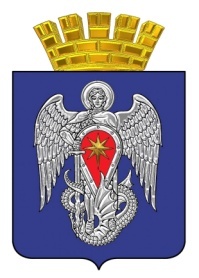 МИХАЙЛОВСКАЯ ГОРОДСКАЯ ДУМАВОЛГОГРАДСКОЙ ОБЛАСТИРЕШЕНИЕПринято Михайловской городской Думой 15 апреля 2016 г.                                                                  № 1045О внесении изменений в решение Михайловской городской Думы от 29 декабря 2015 года № 1031 «О бюджете городского округа город Михайловка на 2016 год и на плановый период 2017 и 2018 годовВ соответствии со статьей 44 Положения о бюджетном процессе в городском округе город Михайловка, утвержденного Решением Михайловской городской Думы от 31 марта 2014  года № 867, Михайловская городская Дума РЕШИЛА: Внести в Решение Михайловской городской Думы от 29 декабря 2015 года № 1031 «О бюджете городского округа город Михайловка на 2016 год и на плановый период 2017 и 2018 годов» (в редакции от 29.02.2016 г. № 1042) следующие изменения:1.Пункт 1 изложить в следующей редакции:«1.Утвердить основные характеристики бюджета городского округа на 2016 год:прогнозируемый общий объем доходов бюджета городского округа в сумме 1246715,0  тыс. рублей, в том числе налоговые и неналоговые доходы 742562,0 тыс. рублей, безвозмездные поступления от других бюджетов бюджетной системы Российской Федерации в сумме  504153,0  тыс. рублей;общий объем расходов бюджета городского округа в сумме 1267014,1 тыс. рублей, в том числе  на исполнение передаваемых полномочий и софинансирование социальных расходов за счет безвозмездных поступлений от других бюджетов бюджетной системы Российской Федерации 504153,0  тыс. рублей;прогнозируемый дефицит бюджета городского округа в сумме 20299,1 тыс. рублей или  4,5 процента  к объему доходов бюджета городского округа без учета утвержденного объема безвозмездных поступлений и доходов, полученных по дополнительным нормативам отчислений».2. Абзац 4 пункта 2 изложить в следующей редакции:«общий объем расходов бюджета городского округа на 2017 год в сумме  1069567,8 тыс. рублей, в том числе условно утвержденные расходы в сумме 14716,6 тыс. рублей и на 2018 год -  в сумме 1026594,5 тыс. рублей, в том числе условно утвержденные расходы 45324,2  тыс. рублей»3.Решение дополнить пунктом 3 следующего содержания:«3. В состав источников внутреннего финансирования дефицита бюджета городского округа на 2016 год и на плановый период 2017 и 2018 годов включается изменение остатков средств на счетах по учету средств бюджета городского округа в течение соответствующего финансового года».4. Решение дополнить пунктом  4 следующего содержания:«4. В расходной части бюджета по подразделу 0502 «Коммунальное хозяйство» предусмотреть средства на увеличение уставного фонда МУП «Михайловское водопроводно-канализационное хозяйство» в сумме 650,0 тыс. рублей.В расходной части бюджета по подразделу 0113 «Другие общегосударственные вопросы» предусмотреть средства на предоставление субсидий некоммерческим организациям территориального общественного самоуправления городского округа город Михайловка Волгоградской области, реализующим проекты по благоустройству территорий организаций  территориального общественного самоуправления в сумме 665,2 тыс. рублей».5.Пункты 3-21 считать соответственно пунктами 5-23.6.Пункт 18 изложить в следующей редакции:«18. Утвердить объем бюджетных ассигнований дорожного фонда городского округа на 2016 год в сумме 20561,3 тыс. рублей, на 2017 год – 18445,0 тыс. рублей, на 2018 год – 18445,0 тыс. рублей.Направить бюджетные ассигнования дорожного фонда городского округа на:            выполнение работ по капитальному ремонту, ремонту и содержанию автомобильных дорог общего пользования местного значения и искусственных сооружений на них (включая разработку проектной документации, проведение необходимых экспертиз);капитальный ремонт и ремонт дворовых территорий многоквартирных домов, проездов к дворовым территориям многоквартирных домов;обустройство автомобильных дорог общего пользования местного значения в целях повышения безопасности дорожного движения».7. Приложение № 1 дополнить следующими словами:«752 2 02 02207 04 0000 151 - Субсидии бюджетам городских округов на реализацию мероприятий государственной программы Российской Федерации "Доступная среда" на 2011 - 2020 годы; 752 2 02 03007 04 0000 151 - Субвенции бюджетам городских округов на составление (изменение) списков кандидатов в присяжные заседатели федеральных судов общей юрисдикции в Российской Федерации;752 2 02 03121 04 0000 151 - Субвенции бюджетам городских округов на проведение Всероссийской сельскохозяйственной переписи в 2016 году».8. Приложение № 3 изложить в следующей редакции:9.Приложение № 4 изложить в следующей редакции:10.Приложение № 5 изложить в следующей редакции:Переченьстроек и объектов строительства, реконструкции и технического перевооружения для муниципальных нужд  городского округа  на 2016 год и на плановый период  2017 и 2018 годов.                   12. Приложение № 7 изложить в следующей редакции:	13. Приложение № 8 изложить в следующей редакции:	14. Приложение № 9 изложить в следующей редакции:	15. Приложение № 10 изложить в следующей редакции:                                16. Приложение № 11 изложить в следующей редакции:Программамуниципальных внутренних заимствований городского округа город Михайловка, направляемых на покрытие дефицита бюджета городского округа и погашение  долговых обязательств городского округа, и источники внутреннего финансирования дефицита бюджета городского округа на 2016 год Администрация городского округа город Михайловка вправе привлекать кредиты от других бюджетов бюджетной системы Российской Федерации, кредитных организаций, по которым возникают долговые обязательства городского округа город Михайловка  Перечень муниципальных внутренних заимствований городского округа город Михайловка Дефицит бюджета городского округа на 2016 год составит 20 299,1 тыс. рублей, что составляет 4,5 процентов утвержденного общего годового объема доходов бюджета без учета утвержденного объема безвозмездных поступлений и поступлений налоговых доходов по дополнительным нормативам отчислений.Источники внутреннего финансирования дефицита  бюджета городского округа город Михайловка17. Настоящее решение вступает в силу с момента подписания и подлежит официальному опубликованию.           18. Контроль  исполнения настоящего решения возложить на постоянную комиссию по бюджетной, налоговой, экономической политике и предпринимательству Михайловской городской Думы.Глава городского округа город МихайловкаВолгоградской области 	      			                                           Н.С. Ефименко15 апреля 2016 г. Распределение бюджетных ассигнований  по разделам и подразделам функциональной классификации расходов бюджета городского округа на 2016 год и на плановый период 2017 и 2018 годовРаспределение бюджетных ассигнований  по разделам и подразделам функциональной классификации расходов бюджета городского округа на 2016 год и на плановый период 2017 и 2018 годовРаспределение бюджетных ассигнований  по разделам и подразделам функциональной классификации расходов бюджета городского округа на 2016 год и на плановый период 2017 и 2018 годовРаспределение бюджетных ассигнований  по разделам и подразделам функциональной классификации расходов бюджета городского округа на 2016 год и на плановый период 2017 и 2018 годовРаспределение бюджетных ассигнований  по разделам и подразделам функциональной классификации расходов бюджета городского округа на 2016 год и на плановый период 2017 и 2018 годовРаспределение бюджетных ассигнований  по разделам и подразделам функциональной классификации расходов бюджета городского округа на 2016 год и на плановый период 2017 и 2018 годовРаспределение бюджетных ассигнований  по разделам и подразделам функциональной классификации расходов бюджета городского округа на 2016 год и на плановый период 2017 и 2018 годовКодНаименованиеКодНаименование20162016201720172018КодНаименование201620162017201720180100Общегосударственные вопросы156623,3156623,3136963,4136963,4125202,10102Функционирование высшего должностного лица субъекта Российской Федерации и муниципальных образований1181,01181,01181,01181,01181,00103Функционирование законодательных (представительных) органов государственной власти и представительных органов муниципальных образований1630,01630,01630,01630,01280,00104Функционирование Правительства РФ, высших органов государственной власти субъектов Российской Федерации, местных администраций55330,955330,953597,453597,453647,40106Обеспечение деятельности финансовых, налоговых и таможенных органов и органов финансового (финансово-бюджетного) надзора9718,09718,09718,09718,08705,50111Резервные фонды500,0500,0500,0500,0500,00113Другие общегосударственные вопросы88263,488263,470337,070337,059888,2в т.ч.условно-утвержденные расходы0,00,014716,614716,645324,20300Национальная безопасность и правоохранительная деятельность11457,711457,74872,04872,00,00309Защита населения и территории от чрезвычайных ситуаций природного и техногенного характера,  гражданская оборона3978,03978,00,00,00,00314Другие вопросы в области национальной безопасности и правоохранительной деятельности7479,77479,74872,04872,00,00400Национальная экономика31852,931852,918470,018470,018470,00405Сельское хозяйство64,064,025,025,025,00409Дорожное хозяйство (дорожные фонды)30658,930658,918445,018445,018445,00412Другие вопросы в области национальной экономики1130,01130,00,00,00,00500Жилищно-коммунальное хозяйство72350,872350,823279,923279,98847,70501Жилищное хозяйство1909,01909,0869,0869,0896,00502Коммунальное хозяйство35906,035906,022410,922410,97951,70503Благоустройство25357,425357,40,00,00,00505Другие вопросы в области жилищно-коммунального хозяйства9178,49178,40,00,00,00700Образование811911,2811911,2730719,8730719,8726719,80701Дошкольное образование240729,9240729,9202087,4202087,4202087,40702Общее образование515595,0515595,0496042,7496042,7496042,70707Молодежная политика и оздоровление детей23119,923119,916095,716095,716095,70709Другие вопросы в области образования32466,432466,416494,016494,012494,00800Культура, кинематография 103345,7103345,797697,297697,297697,20801Культура103345,7103345,797697,297697,297697,21000Социальная политика57274,757274,743015,443015,437841,41001Пенсионное обеспечение6100,06100,00,00,00,01003Социальное обеспечение населения27298,627298,624139,324139,318965,31004Охрана семьи и детства23876,123876,118876,118876,118876,11100Физическая культура и спорт17797,817797,811150,111150,19816,31102Массовый спорт17797,817797,811150,111150,19816,31200Средства массовой информации4400,04400,03400,03400,02000,01202Периодическая печать и издательства4400,04400,03400,03400,02000,0ИТОГО1267014,11267014,11069567,81069567,81026594,5Распределение бюджетных ассигнований по разделам и подразделам, целевым статьямРаспределение бюджетных ассигнований по разделам и подразделам, целевым статьямРаспределение бюджетных ассигнований по разделам и подразделам, целевым статьямРаспределение бюджетных ассигнований по разделам и подразделам, целевым статьямРаспределение бюджетных ассигнований по разделам и подразделам, целевым статьямРаспределение бюджетных ассигнований по разделам и подразделам, целевым статьямРаспределение бюджетных ассигнований по разделам и подразделам, целевым статьямРаспределение бюджетных ассигнований по разделам и подразделам, целевым статьями видам расходов классификации расходов бюджета городского округа  и видам расходов классификации расходов бюджета городского округа  и видам расходов классификации расходов бюджета городского округа  и видам расходов классификации расходов бюджета городского округа  и видам расходов классификации расходов бюджета городского округа  и видам расходов классификации расходов бюджета городского округа  и видам расходов классификации расходов бюджета городского округа  и видам расходов классификации расходов бюджета городского округа  на 2016 год и на плановый период 2017 и 2018 годовна 2016 год и на плановый период 2017 и 2018 годовна 2016 год и на плановый период 2017 и 2018 годовна 2016 год и на плановый период 2017 и 2018 годовна 2016 год и на плановый период 2017 и 2018 годовна 2016 год и на плановый период 2017 и 2018 годовна 2016 год и на плановый период 2017 и 2018 годовна 2016 год и на плановый период 2017 и 2018 годов                                                                                                                                    тыс. рублей                                                                                                                                    тыс. рублей                                                                                                                                    тыс. рублей                                                                                                                                    тыс. рублей                                                                                                                                    тыс. рублей                                                                                                                                    тыс. рублей                                                                                                                                    тыс. рублей                                                                                                                                    тыс. рублейНаименованиеРазделПодразделЦелевая статья расходовВид расходов2016 год2017 год 2018 год НаименованиеРазделПодразделЦелевая статья расходовВид расходов2016 год2017 год 2018 год Общегосударственные вопросы01156623,3136963,4125202,1Функционирование высшего должностного лица субъекта Российской Федерации и муниципального образования 01021181,01181,01181,0Непрограммные направления обеспечения деятельности  органов местного самоуправления010290 0 1181,01181,01181,0Обеспечение выполнения функций главы муниципального образования010290 0 1181,01181,01181,0Расходы на выплаты персоналу в целях обеспечения выполнения функций (государственными) муниципальными органами, казенными учреждениями, органами управления государственными внебюджетными фондами010290 0 1001181,01181,01181,0Функционирование законодательных (представительных) органов государственной власти и представительных органов муниципальных образований 01031630,01630,01280,0Непрограммные направления обеспечения деятельности  органов местного самоуправления010390 0 1630,01630,01280,0Обеспечение выполнения функций аппарата представительного органа муниципального образования010390 0 1630,01630,01280,0Расходы на выплаты персоналу в целях обеспечения выполнения функций (государственными) муниципальными органами, казенными учреждениями, органами управления государственными внебюджетными фондами010390 0 1001274,01274,01274,0Закупка товаров, работ и услуг для государственных (муниципальных) нужд010390 0 200350,0350,00,0Иные бюджетные ассигнования010390 0 8006,06,06,0Функционирование Правительства РФ, высших  исполнительных органов государственной  власти субъектов РФ, местных администраций 010455330,953597,453647,4Непрограммные направления обеспечения деятельности  органов местного самоуправления010490 0 55330,953597,453647,4Обеспечение выполнения функций аппарата исполнительного органа муниципального образования010490 0 49598,947420,047470,0Расходы на выплаты персоналу в целях обеспечения выполнения функций (государственными) муниципальными органами, казенными учреждениями, органами управления государственными внебюджетными фондами010490 0 10042430,042430,047230,0Закупка товаров, работ и услуг для государственных (муниципальных) нужд010490 0 2006928,94750,00,0Иные бюджетные ассигнования010490 0 800240,0240,0240,0Обеспечение выполнения функций главы местной администрации010490 0 1434,01434,01434,0Расходы на выплаты персоналу в целях обеспечения выполнения функций (государственными) муниципальными органами, казенными учреждениями, органами управления государственными внебюджетными фондами010490 0 1001434,01434,01434,0Обеспечение выполнения функций аппарата исполнительного органа муниципального образования по исполнению государственных полномочий010490 0 4298,04743,44743,4Расходы на выплаты персоналу в целях обеспечения выполнения функций (государственными) муниципальными органами, казенными учреждениями, органами управления государственными внебюджетными фондами010490 0 1004126,23882,43882,4Закупка товаров, работ и услуг для государственных (муниципальных) нужд010490 0 200171,8861,0861,0Обеспечение деятельности финансовых, налоговых и таможенных органов и органов финансового (финансово-бюджетного) надзора01069718,09718,08705,5Непрограммные направления обеспечения деятельности  органов местного самоуправления010690 0 9718,09718,08705,5Обеспечение выполнения функций аппарата финансового органа010690 0 8211,08211,07338,5Расходы на выплаты персоналу в целях обеспечения выполнения функций (государственными) муниципальными органами, казенными учреждениями, органами управления государственными внебюджетными фондами010690 0 1007437,07437,07337,0Закупка товаров, работ и услуг для государственных (муниципальных) нужд010690 0 200772,5772,50,0Иные бюджетные ассигнования010690 0 8001,51,51,5Обеспечение выполнения функций  контрольно-счетной комиссии010690 0 1507,01507,01367,0Обеспечение выполнения функций аппарата контрольно-счетной комиссии010690 0 764,0764,0624,0Расходы на выплаты персоналу в целях обеспечения выполнения функций (государственными) муниципальными органами, казенными учреждениями, органами управления государственными внебюджетными фондами010690 0 100617,0617,0617,0Закупка товаров, работ и услуг для государственных (муниципальных) нужд010690 0 200140,0140,00,0Иные бюджетные ассигнования010690 0 8007,07,07,0Обеспечение выполнения функций председателя  контрольно-счетной комиссии010690 0 743,0743,0743,0Расходы на выплаты персоналу в целях обеспечения выполнения функций (государственными) муниципальными органами, казенными учреждениями, органами управления государственными внебюджетными фондами010690 0 100743,0743,0743,0Резервные фонды0111500,0500,0500,0Непрограммные расходы органов местного самоуправления011199 0 500,0500,0500,0Резервный фонд администрации городского округа 011199 0 500,0500,0500,0Иные бюджетные ассигнования011199 0 800500,0500,0500,0Другие общегосударственные вопросы011388263,470337,059888,2Муниципальная программа "Повышение качества предоставления государственных и муниципальных услуг на базе АУ "МФЦ" на территории городского округа город Михайловка на 2014-2016 годы"011301 0 17897,50,00,0Обеспечение выполнения бюджетными и автономными учреждениями муниципальных заданий011301 0 17897,50,00,0Предоставление субсидий бюджетным, автономным учреждениям и иным некоммерческим организациям011301 0 60017897,50,00,0Муниципальная программа "Развитие территориального общественного самоуправления  на территории городского округа город Михайловка" на 2014-2016 годы011302 0665,20,00,0Предоставление субсидии некоммерческим организациям (за исключением муниципальных учреждений)011302 0665,20,00,0Предоставление субсидий бюджетным, автономным учреждениям и иным некоммерческим организациям011302 0600665,20,00,0Муниципальная программа "Развитие муниципальной службы в городском округе город Михайловка на 2014-2016 годы"011303 0 20,00,00,0Закупка товаров, работ и услуг для муниципальных нужд011303 0 20,00,00,0Закупка товаров, работ и услуг для государственных (муниципальных) нужд011303 0 20020,00,00,0Непрограммные направления обеспечения деятельности  органов местного самоуправления011390 0 17269,414564,014564,0Обеспечение выполнения функций отделами сельских территорий011390 0 14605,514564,014564,0Расходы на выплаты персоналу в целях обеспечения выполнения функций (государственными) муниципальными органами, казенными учреждениями, органами управления государственными внебюджетными фондами011390 0 10014311,014311,014311,0Закупка товаров, работ и услуг для государственных (муниципальных) нужд011390 0 200191,5150,0150,0Иные бюджетные ассигнования011390 0 800103,0103,0103,0Обеспечение выполнения функций аппарата исполнительного органа муниципального образования по исполнению государственных полномочий011390 0 2663,90,00,0Расходы на выплаты персоналу в целях обеспечения выполнения функций (государственными) муниципальными органами, казенными учреждениями, органами управления государственными внебюджетными фондами011390 0 1002176,80,00,0Закупка товаров, работ и услуг для государственных (муниципальных) нужд011390 0 200487,10,00,0Непрограммные расходы органов местного самоуправления011399 0 52411,355773,045324,2Обеспечение выполнения бюджетными и автономными учреждениями муниципальных заданий011399 0 0,013438,40,0Предоставление субсидий бюджетным, автономным учреждениям и иным некоммерческим организациям011399 0 6000,013438,40,0Обеспечение выполнения функций казенными учреждениями011399 0 48589,527618,00,0Расходы на выплаты персоналу в целях обеспечения выполнения функций (государственными) муниципальными органами, казенными учреждениями, органами управления государственными внебюджетными фондами011399 0 10025933,018933,00,0Закупка товаров, работ и услуг для государственных (муниципальных) нужд011399 0 20022517,58546,00,0Иные бюджетные ассигнования011399 0 800139,0139,00,0Оценка недвижимости, признание прав и регулирование отношений по муниципальной собственности011399 0 810,00,00,0Закупка товаров, работ и услуг для государственных (муниципальных) нужд011399 0 200810,00,00,0Обеспечение выполнения других обязательств органов местного самоуправления011399 0 2311,80,00,0Закупка товаров, работ и услуг для государственных (муниципальных) нужд011399 0 2001035,00,00,0Иные бюджетные ассигнования011399 0 8001276,80,00,0Бюджетные инвестиции на приобретение объектов недвижимого имущества01 1399 0700,00,00,0Капитальные вложения в объекты недвижимого имущества государственной (муниципальной) собственности011399 0400700,00,00,0Условно утвержденные расходы011399 0 0,014716,645324,2Иные бюджетные ассигнования011399 0 8000,014716,645324,2Национальная безопасность и правоохранительная деятельность0311457,74872,00,0Защита населения и территории от чрезвычайных ситуаций природного и техногенного характера, гражданская оборона03093978,00,00,0Муниципальная программа "Обеспечение безопасности жизнедеятельности населения городского округа город Михайловка на 2014-2016 годы"030904 0 3978,00,00,0Мероприятия по предупреждению и ликвидации последствий чрезвычайных ситуаций и стихийных бедствий030904 0 3576,60,00,0Расходы на выплаты персоналу в целях обеспечения выполнения функций (государственными) муниципальными органами, казенными учреждениями, органами управления государственными внебюджетными фондами030904 0 100964,50,00,0Закупка товаров, работ и услуг для государственных (муниципальных) нужд030904 0 2002112,10,00,0Социальное обеспечение и иные выплаты населению030904 0 300500,00,00,0Мероприятия по гражданской обороне030904 0 401,40,00,0Закупка товаров, работ и услуг для государственных (муниципальных) нужд030904 0 200401,40,00,0Другие вопросы в области национальной безопасности и правоохранительной деятельности03147479,74872,00,0Муниципальная программа "Обеспечение безопасности жизнедеятельности населения городского округа город Михайловка на 2014-2016 годы"031404 0 51,70,00,0Другие мероприятия по обеспечению безопасности граждан031404 0 51,70,00,0Закупка товаров, работ и услуг для государственных (муниципальных) нужд031404 0 20051,70,00,0Муниципальная программа "Профилактика правонарушений на территории городского округа город Михайловка" на 2014-2016 годы 031405  0 1556,00,00,0Закупка товаров, работ и услуг для  муниципальных  нужд031405  0 1556,00,00,0Закупка товаров, работ и услуг для государственных (муниципальных) нужд031405  0 200500,00,00,0Иные бюджетные ассигнования031405  0 8001056,00,00,0Непрограммные расходы органов местного самоуправления031499 0 5872,04872,00,0Обеспечение выполнения функций казенными учреждениями031499 0 5872,04872,00,0Расходы на выплаты персоналу в целях обеспечения выполнения функций (государственными) муниципальными органами, казенными учреждениями, органами управления государственными внебюджетными фондами031499 0 1005749,04749,00,0Закупка товаров, работ и услуг для государственных (муниципальных) нужд031499 0 200116,8119,00,0Иные бюджетные ассигнования031499 0 8006,24,00,0Национальная экономика0431852,918470,018470,0Сельское хозяйство040564,025,025,0Непрограммные расходы органов местного самоуправления040599 0 64,025,025,0Мероприятия по предупреждению и ликвидации болезней животных, их лечению, защиту населения от болезней, общих для человека и животных, в части организации и проведения мероприятий по отлову, содержанию и уничтожению безнадзорных животных040599 0 64,025,025,0Предоставление субсидий на иные цели бюджетным, автономным учреждениям040599 0 64,025,025,0Предоставление субсидий бюджетным, автономным учреждениям и иным некоммерческим организациям040599 0 60064,025,025,0Дорожное хозяйство (дорожные фонды)040930658,918445,018445,0Муниципальная  программа "Повышение безопасности дорожного движения на территории городского округа город Михайловка на 2014-2016 годы"040906 0 30658,90,00,0Строительство, капитальный ремонт, ремонт и содержание автомобильных дорог общего пользования муниципального значения, дворовых территорий многоквартирных домов, проездов к дворовым территориям за счет средств дорожного фонда040906 0 18911,30,00,0Закупка товаров, работ и услуг для государственных (муниципальных) нужд040906 0 2006750,00,00,0Обеспечение выполнения бюджетными и автономными учреждениями муниципальных заданий040906 0 5861,30,00,0Предоставление субсидий бюджетным, автономным учреждениям и иным некоммерческим организациям040906 0 6005861,30,00,0Предоставление субсидий на иные цели бюджетным, автономным учреждениям040906 0 6300,00,00,0Предоставление субсидий бюджетным, автономным учреждениям и иным некоммерческим организациям040906 0 6006300,00,00,0Устройство светофорных объектов на дорогах в границах городского округа в рамках мероприятий по повышению безопасности дорожного движения за счет средств дорожного фонда040906 0 150,00,00,0Капитальные вложения в объекты недвижимого имущества государственной (муниципальной) собственности040906 0 400150,00,00,0Строительство, капитальный ремонт, ремонт и содержание автомобильных дорог общего пользования, муниципального значения, дворовых территорий многоквартирных домов, проездов к дворовым территориям040906 0 10097,60,00,0Предоставление субсидий бюджетным, автономным учреждениям и иным некоммерческим организациям040906 0 60010097,60,00,0Обслуживание светофорных объектов на дорогах в границах городских округов в рамках мероприятий по безопасности дорожного движения за счет средств дорожного фонда040906 0 1500,00,00,0Предоставление субсидий на иные цели бюджетным, автономным учреждениям040906 0 1500,00,00,0Предоставление субсидий бюджетным, автономным учреждениям и иным некоммерческим организациям040906 0 6001500,00,00,0Непрограммные расходы органов местного самоуправления040999 0 0,018445,018445,0Строительство, капитальный ремонт, ремонт и содержание автомобильных дорог общего пользования муниципального значения, дворовых территорий многоквартирных домов, проездов к дворовым территориям за счет средств дорожного фонда040999 0 0,018445,018445,0Обеспечение выполнения бюджетными и автономными учреждениями муниципальных заданий0,018445,018445,0Предоставление субсидий бюджетным, автономным учреждениям и иным некоммерческим организациям040999 0 6000,018445,018445,0Другие вопросы в области национальной экономики04121130,00,00,0Муниципальная программа                      "Обновление градостроительной документации о градостроительном планировании территорий городского округа город Михайловка  на 2014-2016 годы"041207 0 750,00,00,0Закупка товаров, работ и услуг для муниципальных нужд041207 0 750,00,00,0Закупка товаров, работ и услуг для государственных (муниципальных) нужд041207 0 200750,00,00,0Муниципальная программа "Развитие и поддержка малого и среднего предпринимательства городского округа город Михайловка" на 2014-2016 годы041209 0 380,00,00,0Закупка товаров, работ и услуг для муниципальных нужд041209 0 80,00,00,0Закупка товаров, работ и услуг для государственных (муниципальных) нужд041209 0 20080,00,00,0Предоставление субсидий юридическим лицам (за исключением субсидий муниципальным учреждениям), индивидуальным предпринимателям, физическим лицам041209 0300,00,00,0Иные бюджетные ассигнования041209 0 800300,00,00,0Жилищно-коммунальное хозяйство0572350,823279,98847,7Жилищное хозяйство05011909,0869,0896,0Муниципальная программа "Проведение капитального ремонта муниципального жилого фонда на территории городского округа город Михайловка на 2014-2016 годы"050110 0 1000,00,00,0Закупка товаров, работ и услуг для муниципальных нужд050110 0 1000,00,00,0Закупка товаров, работ и услуг для государственных (муниципальных) нужд050110 0 2001000,00,00,0Муниципальная  программа "Энергоресурсосбережение и повышение энергоэффективности городского округа город Михайловка на период до 2020 года"050131 0 40,00,00,0Закупка товаров, работ и услуг для муниципальных нужд050131 0 40,00,00,0Закупка товаров, работ и услуг для государственных (муниципальных) нужд050131 0 20040,00,00,0Непрограммные расходы органов местного самоуправления050199 0 869,0869,0896,0Закупка товаров, работ и услуг для муниципальных нужд050199 0 28,00,00,0Закупка товаров, работ и услуг для государственных (муниципальных) нужд050199 0 20028,00,00,0Взносы на капитальный ремонт жилищного фонда050199 0 841,0869,0896,0Закупка товаров, работ и услуг для государственных (муниципальных) нужд050199 0 200841,0869,0896,0Коммунальное хозяйство050235906,022410,97951,7Муниципальная  программа                                     "Развитие и модернизация объектов коммунальной инфраструктуры городского округа город Михайловка на 2014-2016 годы"050211 0 19840,80,00,0Взносы в уставный фонд муниципальным унитарным предприятиям050211 0650,00,00,0Иные бюджетные ассигнования050211 0800650,00,00,0Закупка товаров, работ и услуг для муниципальных нужд050211 0 2,20,00,0Закупка товаров, работ и услуг для государственных (муниципальных) нужд050211 0 2002,20,00,0Развитие общественной инфраструктуры муниципального значения050211 0 16563,40,00,0Капитальные вложения в объекты недвижимого имущества государственной (муниципальной) собственности050211 0 40016563,40,00,0Бюджетные инвестиции в объекты муниципальной собственности050211 0 2608,20,00,0Капитальные вложения в объекты недвижимого имущества государственной (муниципальной) собственности050211 0 4002608,20,00,0Развитие общественной инфраструктуры городского округа050211 0 17,00,00,0Капитальные вложения в объекты недвижимого имущества государственной (муниципальной) собственности050211 0 40017,00,00,0Муниципальная программа "Устойчивое развитие сельских территорий на 2014-2017 годы и на период до 2020г"050233 0 7961,614459,20,0Закупка товаров, работ и услуг для муниципальных нужд050233 0 0,60,00,0Закупка товаров, работ и услуг для государственных (муниципальных) нужд050233 0 2000,60,00,0Бюджетные инвестиции в объекты муниципальной собственности050233 0 750,314459,20,0Капитальные вложения в объекты недвижимого имущества государственной (муниципальной) собственности050233 0 400750,314459,20,0Мероприятия по улучшению жилищных условий граждан, проживающих в сельской местности, развитию социальной и инженерной инфраструктуры в сельской местности, по грантовой поддержке местных инициатив граждан, проживающих в сельской местности, выполняемые в рамках реализации государственной программы Волгоградской области "Устойчивое развитие сельских территорий на 2014 - 2017 годы и на период до 2020 года"050233 0 4615,00,00,0Капитальные вложения в объекты недвижимого имущества государственной (муниципальной) собственности050233 0 4004615,00,00,0Мероприятия по развитию социальной и инженерной инфраструктуры в сельской местности050233 0 2595,70,00,0Капитальные вложения в объекты недвижимого имущества государственной (муниципальной) собственности050233 0 4002595,70,00,0Непрограммные расходы органов местного самоуправления050299 0 8103,67951,77951,7Закупка товаров, работ и услуг для муниципальных нужд050299 0 3924,60,00,0Закупка товаров, работ и услуг для государственных (муниципальных) нужд050299 0 2003924,60,00,0Компенсация выпадающих доходов ресурсоснабжающих организаций, связанных с применением ими социальных тарифов на коммунальные ресурсы и услуги технического водоснабжения, поставляемые населению050299 0 4179,07951,77951,7Иные бюджетные ассигнования050299 0 8004179,07951,77951,7Благоустройство050325357,40,00,0Ведомственная целевая программа "Благоустройство территории городского округа город Михайловка на 2016-2018 годы"050334 0 12283,50,00,0Обеспечение выполнения бюджетными и автономными учреждениями муниципальных заданий050334 0 10833,50,00,0Предоставление субсидий бюджетным, автономным учреждениям и иным некоммерческим организациям050334 0 60010833,50,00,0Предоставление субсидий на иные цели бюджетным, автономным учреждениям050334 0 1450,00,00,0Предоставление субсидий бюджетным, автономным учреждениям и иным некоммерческим организациям050334 0 6001450,00,00,0Непрограммные расходы органов местного самоуправления050399 0 13073,90,00,0Уличное освещение050399 0 10700,00,00,0Закупка товаров, работ и услуг для государственных (муниципальных) нужд050399 0 20010700,00,00,0в том числе субсидия на обеспечение сбалансированности бюджетов050399 0 200373,00,00,0Озеленение050399 0 200,00,00,0Закупка товаров, работ и услуг для государственных (муниципальных) нужд050399 0 200200,00,00,0Содержание мест захоронений050399 0 300,00,00,0Закупка товаров, работ и услуг для государственных (муниципальных) нужд050399 0 200300,00,00,0Прочие расходы благоустройства050399 0 1873,90,00,0Закупка товаров, работ и услуг для государственных (муниципальных) нужд050399 0 2001873,90,00,0Другие вопросы в области жилищно-коммунального хозяйства05059178,40,00,0Непрограммные расходы органов местного самоуправления050599 0 7763,40,00,0Обеспечение выполнения функций казенными учреждениями050599 0 7763,40,00,0Расходы на выплаты персоналу в целях обеспечения выполнения функций (государственными) муниципальными органами, казенными учреждениями, органами управления государственными внебюджетными фондами050599 0 1007119,00,00,0Закупка товаров, работ и услуг для государственных (муниципальных) нужд050599 0 200519,40,00,0Иные бюджетные ассигнования050599 0 800125,00,00,0Муниципальная программа "Содействие занятости населения в городском округе город Михайловка на 2014-2016 годы"050512 0 1415,00,00,0Предоставление субсидий на иные цели бюджетным, автономным учреждениям050512 0 1415,00,00,0Предоставление субсидий бюджетным, автономным учреждениям и иным некоммерческим организациям050512 0 6001415,00,00,0Образование07811911,2730719,8726719,8Дошкольное образование0701240729,9202087,4202087,4Муниципальная программа "Развитие дошкольного образования на территории городского округа город Михайловка" на 2014-2016 годы070113 0 23288,00,00,0Закупка товаров, работ и услуг в целях оказания муниципальных услуг070113 0 3086,90,00,0Закупка товаров, работ и услуг для государственных (муниципальных) нужд070113 0 2003086,90,00,0Бюджетные инвестиции в объекты муниципальной собственности070113 0 20201,10,00,0Капитальные вложения в объекты недвижимого имущества государственной (муниципальной) собственности070113 0 40020201,10,00,0Муниципальная программа "Пожарная безопасность в образовательных учреждениях" на 2014-2016 годы"070114 0 1007,00,00,0Предоставление субсидий на иные цели бюджетным, автономным учреждениям070114 0 1007,00,00,0Предоставление субсидий бюджетным, автономным учреждениям и иным некоммерческим организациям070114 0 6001007,00,00,0Муниципальная программа "Медицинское обеспечение в образовательных учреждениях" на 2014-2016 годы070115 0 1426,40,00,0Предоставление субсидий на иные цели бюджетным, автономным учреждениям070115 0 1426,40,00,0Предоставление субсидий бюджетным, автономным учреждениям и иным некоммерческим организациям070115 0 6001426,40,00,0Муниципальная программа "Повышение безопасности и антитеррористической защищенности в образовательных учреждениях" на 2014-2016 годы070116 0 837,60,00,0Предоставление субсидий на иные цели бюджетным, автономным учреждениям070116 0 837,60,00,0Предоставление субсидий бюджетным, автономным учреждениям и иным некоммерческим организациям070116 0 600837,60,00,0Муниципальная программа "Совершенствование материально-технической базы образовательных учреждений" на 2014-2016 годы070120 01888,00,00,0Предоставление субсидий на иные цели бюджетным, автономным учреждениям070120 01888,00,00,0Предоставление субсидий бюджетным, автономным учреждениям и иным некоммерческим организациям070120 06001888,00,00,0Муниципальная программа "Формирование доступной среды жизнедеятельности для инвалидов и маломобильных групп населения в городском округе город Михайловка" на 2014-2016 годы070132 0 32,00,00,0Предоставление субсидий на иные цели бюджетным, автономным учреждениям070132 032,00,00,0Предоставление субсидий бюджетным, автономным учреждениям и иным некоммерческим организациям070132 0 60032,00,00,0Ведомственная целевая программа "Организация предоставления общедоступного бесплатного дошкольного образования в муниципальных дошкольных образовательных учреждениях городского округа город Михайловка на 2016-2018 годы"070135 0 212250,9202087,4202087,4Обеспечение выполнения функций казенными учреждениями070135 013775,50,00,0Расходы на выплаты персоналу в целях обеспечения выполнения функций (государственными) муниципальными органами, казенными учреждениями, органами управления государственными внебюджетными фондами070135 01005657,10,00,0Закупка товаров, работ и услуг для государственных (муниципальных) нужд070135 02007597,10,00,0Иные бюджетные ассигнования070135 0800521,30,00,0Обеспечение выполнения бюджетными и автономными учреждениями муниципальных заданий070135 0 82280,285892,285892,2Предоставление субсидий бюджетным, автономным учреждениям и иным некоммерческим организациям070135 0 60082280,285892,285892,2Осуществление образовательного процесса муниципальными дошкольными образовательными организациями070135 0 116195,2116195,2116195,2Осуществление образовательного процесса муниципальными казенными дошкольными образовательными организациями070135 0 24051,30,00,0Расходы на выплаты персоналу в целях обеспечения выполнения функций (государственными) муниципальными органами, казенными учреждениями, органами управления государственными внебюджетными фондами070135 0 10024051,30,00,0Обеспечение выполнения бюджетными и автономными учреждениями муниципальных заданий070135 0 92143,9116195,2116195,2Предоставление субсидий бюджетным, автономным учреждениям и иным некоммерческим организациям070135 060092143,9116195,2116195,2Общее образование0702515595,0496042,7496042,7Муниципальная программа "Развитие дошкольного образования на территории городского округа город Михайловка" на 2014-2016 годы070213 0657,80,00,0Закупка товаров, работ и услуг в целях оказания муниципальных услуг070213 0657,80,00,0Закупка товаров, работ и услуг для государственных (муниципальных) нужд070213 0200657,80,00,0Муниципальная программа "Пожарная безопасность в образовательных учреждениях" на 2014-2016 годы"070214 0 2293,00,00,0Закупка товаров, работ и услуг в целях оказания муниципальных услуг070214 0 2293,00,00,0Закупка товаров, работ и услуг для государственных (муниципальных) нужд070214 0 2002293,00,00,0Муниципальная программа "Медицинское обеспечение в образовательных учреждениях" на 2014-2016 годы070215 0 2768,80,00,0Закупка товаров, работ и услуг в целях оказания муниципальных услуг070215 0 2768,80,00,0Расходы на выплаты персоналу в целях обеспечения выполнения функций (государственными) муниципальными органами, казенными учреждениями, органами управления государственными внебюджетными фондами070215 0 1004,50,00,0Закупка товаров, работ и услуг для государственных (муниципальных) нужд070215 0 2002764,30,00,0Муниципальная программа "Повышение безопасности и антитеррористической защищенности в образовательных учреждениях" на 2014-2016 годы070216 0462,40,00,0Закупка товаров, работ и услуг в целях оказания муниципальных услуг070216 0462,40,00,0Закупка товаров, работ и услуг для государственных (муниципальных) нужд070216 0200462,40,00,0Муниципальная программа "Духовно - нравственное воспитание детей и подростков городского округа город Михайловка" на 2014-2016 годы070217 0 20,00,00,0Закупка товаров, работ и услуг в целях оказания муниципальных услуг070217 0 20,00,00,0Закупка товаров, работ и услуг для государственных (муниципальных) нужд070217 0 20020,00,00,0Муниципальная программа "Формирование здорового образа жизни обучающихся  городского округа город Михайловка" на 2014-2016 годы070218 0 15,00,00,0Закупка товаров, работ и услуг в целях оказания муниципальных услуг070218 0 15,00,00,0Закупка товаров, работ и услуг для государственных (муниципальных) нужд070218 0 20015,00,00,0Муниципальная программа "Одаренные дети" на 2014-2016 годы070219 0 250,00,00,0Закупка товаров, работ и услуг для  муниципальных  услуг070219 0 250,00,00,0Расходы на выплаты персоналу в целях обеспечения выполнения функций (государственными) муниципальными органами, казенными учреждениями, органами управления государственными внебюджетными фондами070219 0 10050,00,00,0Закупка товаров, работ и услуг для государственных (муниципальных) нужд070219 0 200200,00,00,0Муниципальная программа "Совершенствование материально-технической базы образовательных учреждений" на 2014-2016 годы070220 0 1298,90,00,0Закупка товаров, работ и услуг в целях оказания муниципальных услуг070220 0 1298,90,00,0Закупка товаров, работ и услуг для государственных (муниципальных) нужд070220 0 2001298,90,00,0Муниципальная программа "Поддержка и развитие детского творчества в учреждениях дополнительного образования детей в сфере культуры городского округа город Михайловка на 2014-2016 годы" 070221 0 128,30,00,0Предоставление субсидий на иные цели бюджетным, автономным учреждениям070221 0 128,30,00,0Предоставление субсидий бюджетным, автономным учреждениям и иным некоммерческим организациям070221 0 600128,30,00,0Муниципальная программа "Организация питания, отдыха и оздоровления обучающихся в муниципальных образовательных учреждениях городского округа город Михайловка" на 2014-2016 годы070225 0 17971,70,00,0Организация питания в муниципальных образовательных учреждениях070225 0 13571,30,00,0Обеспечение выполнения функций казенными учреждениями070225 0 13571,30,00,0Закупка товаров, работ и услуг для государственных (муниципальных) нужд070225 0 20013571,30,00,0Организация питания детей из малообеспеченных семей и детей, находящихся на учете у фтизиатра, в муниципальных образовательных учреждениях070225 0 4400,40,00,0Обеспечение выполнения функций казенными учреждениями070225 0 4400,40,00,0Закупка товаров, работ и услуг для государственных (муниципальных) нужд070225 0 2004400,40,00,0Муниципальная программа «Развитие народных художественных промыслов и декоративно-прикладного искусства городского округа город Михайловка на 2016-2018 годы»070226 020,00,00,0Предоставление субсидий на иные цели бюджетным, автономным учреждениям070226 020,00,00,0Предоставление субсидий бюджетным, автономным учреждениям и иным некоммерческим организациям070226 060020,00,00,0Муниципальная программа "Комплекс мер по укреплению пожарной безопасности учреждений культуры и дополнительного образования детей в сфере культуры городского округа город Михайловка на 2014-2016 годы"070227 088,00,00,0Предоставление субсидий на иные цели бюджетным, автономным учреждениям070227 088,00,00,0Предоставление субсидий бюджетным, автономным учреждениям и иным некоммерческим организациям070227 060088,00,00,0Муниципальная программа "Формирование доступной среды жизнедеятельности для инвалидов и маломобильных групп населения в городском округе город Михайловка" на 2014-2016 годы070232 08,00,00,0Закупка товаров, работ и услуг в целях оказания муниципальных услуг070232 08,00,00,0Закупка товаров, работ и услуг для государственных (муниципальных) нужд070232 0 2008,00,00,0Ведомственная целевая программа "Обеспечение доступности и качества образования для населения городского округа город Михайловка" на 2016-2018 годы070236 0 488948,1491642,3491642,3Обеспечение социальными гарантиями молодых специалистов, работающих в муниципальных учреждениях, расположенных в сельских поселениях и рабочих поселках Волгоградской области.070236 0 54,70,00,0Расходы на выплаты персоналу в целях обеспечения выполнения функций (государственными) муниципальными органами, казенными учреждениями, органами управления государственными внебюджетными фондами070236 0 10054,70,00,0Обеспечение деятельности муниципальных общеобразовательных учреждений070236 0 406419,4409168,3409168,3Обеспечение выполнения функций казенными учреждениями070236 0 103040,3105789,2105789,2Расходы на выплаты персоналу в целях обеспечения выполнения функций (государственными) муниципальными органами, казенными учреждениями, органами управления государственными внебюджетными фондами070236 0 100462,0426,0426,0Закупка товаров, работ и услуг для государственных (муниципальных) нужд070236 0 20099596,3102349,2102349,2Иные бюджетные ассигнования070236 0 8002982,03014,03014,0Осуществление образовательного процесса муниципальными  общеобразовательными организациями070236 0 303379,1303379,1303379,1Осуществление образовательного процесса муниципальными казенными общеобразовательными организациями070236 0 303379,1303379,1303379,1Расходы на выплаты персоналу в целях обеспечения выполнения функций (государственными) муниципальными органами, казенными учреждениями, органами управления государственными внебюджетными фондами070236 0 100296863,4303379,1303379,1Закупка товаров, работ и услуг для государственных (муниципальных) нужд070236 0 2006515,70,00,0Обеспечение деятельности муниципальных  учреждений дополнительного образования070236 0 82474,082474,082474,0Обеспечение выполнения функций казенными учреждениями дополнительного образования070236 0 44728,844728,844728,8Расходы на выплаты персоналу в целях обеспечения выполнения функций (государственными) муниципальными органами, казенными учреждениями, органами управления государственными внебюджетными фондами070236 0 10039430,039430,039430,0Закупка товаров, работ и услуг для государственных (муниципальных) нужд070236 0 2004977,84977,84977,8Иные бюджетные ассигнования070236 0 800321,0321,0321,0Обеспечение выполнения бюджетными и автономными учреждениями муниципальных заданий070236 0 37745,237745,237745,2Предоставление субсидий бюджетным, автономным учреждениям и иным некоммерческим организациям070236 0 60037745,237745,237745,2Непрограммные расходы органов местного самоуправления070299 0 0,04400,44400,4Организация питания детей из малообеспеченных семей и детей, находящихся на учете у фтизиатра, в муниципальных образовательных учреждениях070299 00,04400,44400,4Закупка товаров, работ и услуг для государственных (муниципальных) нужд070299 02000,04400,44400,4Муниципальная программа "Развитие физической культуры и спорта на территории городского округа город Михайловка на 2014-2016 годы"070230 0 400,00,00,0Обеспечение выполнения функций казенными учреждениями дополнительного образования070230 0 200,00,00,0Расходы на выплаты персоналу в целях обеспечения выполнения функций (государственными) муниципальными органами, казенными учреждениями, органами управления государственными внебюджетными фондами070230 0 100200,00,00,0Закупка товаров, работ и услуг в целях оказания муниципальных услуг070230 0 200,00,00,0Закупка товаров, работ и услуг для государственных (муниципальных) нужд070230 0 200200,00,00,0Муниципальная  программа "Энергоресурсосбережение и повышение энергоэффективности городского округа город Михайловка на период до 2020 года"070231 0 265,00,00,0Закупка товаров, работ и услуг в целях оказания муниципальных услуг070231 0 265,00,00,0Закупка товаров, работ и услуг для государственных (муниципальных) нужд070231 0 200265,00,00,0Молодежная политика и оздоровление детей070723119,916095,716095,7Муниципальная программа "Содействие занятости населения в городском округе город Михайловка на 2014-2016 годы"070712 0 200,00,00,0Закупка товаров, работ и услуг в целях оказания муниципальных услуг070712 0 200,00,00,0Закупка товаров, работ и услуг для государственных (муниципальных) нужд070712 0 200200,00,00,0Ведомственная целевая программа "Молодежь Михайловки" на 2016-2018 годы070737 0 15573,412569,412569,4Обеспечение выполнения функций казенными учреждениями070737 0 8217,08176,08176,0Расходы на выплаты персоналу в целях обеспечения выполнения функций (государственными) муниципальными органами, казенными учреждениями, органами управления государственными внебюджетными фондами070737 0 1006047,06047,06047,0Закупка товаров, работ и услуг для государственных (муниципальных) нужд070737 0 2002128,02087,02087,0Иные бюджетные ассигнования070737 0 80042,042,042,0Обеспечение выполнения бюджетными и автономными учреждениями муниципальных заданий070737 0 4393,44393,44393,4Предоставление субсидий бюджетным, автономным учреждениям и иным некоммерческим организациям070737 0 6004393,44393,44393,4Предоставление субсидий на иные цели бюджетным, автономным учреждениям070737 0 1800,00,00,0Предоставление субсидий бюджетным, автономным учреждениям и иным некоммерческим организациям070737 0 6001800,00,00,0Субсидии на осуществление капитальных вложений в объекты капитального строительства государственной (муниципальной) собственности бюджетным учреждениям070737 01163,00,00,0Капитальные вложения в объекты недвижимого имущества государственной (муниципальной) собственности070737 04001163,00,00,0Непрограммные расходы органов местного самоуправления070799 0 600,03526,33526,3Организация отдыха детей в каникулярный период в лагерях дневного пребывания на базе муниципальных образовательных учреждений 070799 00,03526,33526,3Обеспечение выполнения функций казенными учреждениями070799 00,03526,33526,3Закупка товаров, работ и услуг для государственных (муниципальных) нужд070799 02000,03526,33526,3Муниципальная программа "Организация питания, отдыха и оздоровления обучающихся в муниципальных образовательных учреждениях городского округа город Михайловка" на 2014-2016 годы070725 0 5167,60,00,0Мероприятия по организации отдыха и оздоровления детей в каникулярный период на базе муниципальных образовательных учреждений 070725 0 1641,30,00,0Организация отдыха детей в каникулярный период в лагерях дневного пребывания на базе муниципальных общеобразовательных организаций городского округа070725 0 1536,30,00,0Закупка товаров, работ и услуг для государственных (муниципальных) нужд070725 0 2001536,30,00,0Организация отдыха детей в каникулярный период в лагерях дневного пребывания на базе муниципальных  организаций дополнительного образования детей городского округа070725 0 105,00,00,0Закупка товаров, работ и услуг для государственных (муниципальных) нужд070725 0 200105,00,00,0Организация отдыха детей в каникулярный период в лагерях дневного пребывания на базе муниципальных образовательных организаций Волгоградской области070725 0 3526,30,00,0Обеспечение выполнения функций казенными учреждениями070725 0 3526,30,00,0Закупка товаров, работ и услуг для государственных (муниципальных) нужд070725 0 2003526,30,00,0Муниципальная программа "Комплекс мер по укреплению пожарной безопасности муниципальных бюджетных учреждений, находящихся в ведении отдела по спорту и  молодежной политике администрации городского округа город Михайловка на 2014-2016 годы"070722 0 1478,90,00,0Закупка товаров, работ и услуг в целях оказания муниципальных услуг070722 0 111,00,00,0Закупка товаров, работ и услуг для государственных (муниципальных) нужд070722 0 200111,00,00,0Предоставление субсидий на иные цели бюджетным, автономным учреждениям070722 0 1367,90,00,0Предоставление субсидий бюджетным, автономным учреждениям и иным некоммерческим организациям070722 0 6001367,90,00,0Муниципальная программа "Чистое слово" на 2014-2016 годы070723 0 30,00,00,0Закупка товаров, работ и услуг в целях оказания муниципальных услуг070723 0 30,00,00,0Закупка товаров, работ и услуг для государственных (муниципальных) нужд070723 020030,00,00,0Муниципальная программа "Профилактика экстремистской деятельности в молодежной среде на территории городского округа город Михайловка на 2014-2016 годы"070724 0 60,00,00,0Закупка товаров, работ и услуг в целях оказания муниципальных услуг070724 0 60,00,00,0Закупка товаров, работ и услуг для государственных (муниципальных) нужд070724 020060,00,00,0Муниципальная программа "Патриотическое воспитание населения городского округа город Михайловка Волгоградской области на 2016-2018 годы"070741 010,00,00,0Закупка товаров, работ и услуг в целях оказания муниципальных услуг070741 010,00,00,0Закупка товаров, работ и услуг для государственных (муниципальных) нужд070741 0 20010,00,00,0Другие вопросы в области образования070932466,416494,012494,0Непрограммные расходы органов местного самоуправления070999 0 32466,416494,012494,0Обеспечение выполнения функций казенными учреждениями070999 0 23556,416494,012494,0Расходы на выплаты персоналу в целях обеспечения выполнения функций (государственными) муниципальными органами, казенными учреждениями, органами управления государственными внебюджетными фондами070999 0 10022033,415971,011971,0Закупка товаров, работ и услуг для государственных (муниципальных) нужд070999 0 2001520,0520,0520,0Иные бюджетные ассигнования070999 0 8003,03,03,0Предоставление субсидий на иные цели бюджетным, автономным учреждениям070999 0 8910,00,00,0Предоставление субсидий бюджетным, автономным учреждениям и иным некоммерческим организациям070999 0 6008910,00,00,0Культура, кинематография 08103345,797697,297697,2Культура0801103345,797697,297697,2Ведомственная целевая программа "Сохранения и развитие культуры городского округа город Михайловка" на 2016-2018 годы080138 0 98664,597697,297697,2Обеспечение выполнения функций казенными учреждениями080138 0 45438,045438,045438,0Расходы на выплаты персоналу в целях обеспечения выполнения функций (государственными) муниципальными органами, казенными учреждениями, органами управления государственными внебюджетными фондами080138 0 10029622,029622,029622,0Закупка товаров, работ и услуг для государственных (муниципальных) нужд080138 0 20015625,015625,015625,0Иные бюджетные ассигнования080138 0 800191,0191,0191,0Закупка товаров, работ и услуг в целях оказания муниципальных услуг080138 0 304,70,00,0Закупка товаров, работ и услуг для государственных (муниципальных) нужд080138 0 200304,70,00,0Обеспечение выполнения бюджетными и автономными учреждениями муниципальных заданий080138 0 49694,052259,252259,2Предоставление субсидий бюджетным, автономным учреждениям и иным некоммерческим организациям080138 0 60049694,052259,252259,2Предоставление субсидий на иные цели бюджетным, автономным учреждениям080138 0 3227,80,00,0Предоставление субсидий бюджетным, автономным учреждениям и иным некоммерческим организациям080138 0 6003227,80,00,0Муниципальная программа "Укрепление и развитие материально-технической базы учреждений культуры городского округа город Михайловка на 2015-2017 годы"080139 0 1876,40,00,0Закупка товаров, работ и услуг в целях оказания муниципальных услуг080139 0 1506,40,00,0Закупка товаров, работ и услуг для государственных (муниципальных) нужд080139 0 2001506,40,00,0Предоставление субсидий на иные цели бюджетным, автономным учреждениям080139 0 370,00,00,0Предоставление субсидий бюджетным, автономным учреждениям и иным некоммерческим организациям080139 0 600370,00,00,0Непрограммные расходы органов местного самоуправления080199 0 1250,30,00,0Закупка товаров, работ и услуг в целях оказания муниципальных услуг080199 0 1250,30,00,0Закупка товаров, работ и услуг для государственных (муниципальных) нужд080199 0 2001250,30,00,0Муниципальная программа "Развитие народных художественных промыслов и декоративно-прикладного искусства городского округа город Михайловка Волгоградской области на 2016-2018 годы"080126 0125,00,00,0Закупка товаров, работ и услуг в целях оказания муниципальных услуг080126 0 40,00,00,0Закупка товаров, работ и услуг для государственных (муниципальных) нужд080126 020040,00,00,0Предоставление субсидий на иные цели бюджетным, автономным учреждениям080126 085,00,00,0Предоставление субсидий бюджетным, автономным учреждениям и иным некоммерческим организациям080126 060085,00,00,0Муниципальная программа "Комплекс мер по укреплению пожарной безопасности учреждений культуры  и дополнительного образования детей в сфере культуры городского округа город Михайловка на 2014-2016 годы"080127 0 844,00,00,0Закупка товаров, работ и услуг в целях оказания муниципальных услуг080127 0 347,60,00,0Закупка товаров, работ и услуг для государственных (муниципальных) нужд080127 0 200347,60,00,0Предоставление субсидий на иные цели бюджетным, автономным учреждениям080127 0 496,40,00,0Предоставление субсидий бюджетным, автономным учреждениям и иным некоммерческим организациям080127 0 600496,40,00,0Муниципальная программа "Формирование доступной среды жизнедеятельности для инвалидов и маломобильных групп населения в городском округе город Михайловка" на 2014-2016 годы080132 0 585,50,00,0Предоставление субсидий на иные цели бюджетным, автономным учреждениям080132 0 585,50,00,0Предоставление субсидий бюджетным, автономным учреждениям и иным некоммерческим организациям080132 0 600585,50,00,0Социальная политика1057274,743015,437841,4Пенсионное  обеспечение 10016100,00,00,0Непрограммные расходы органов местного самоуправления100199 0 6100,00,00,0Доплаты к пенсиям   муниципальных служащих100199 0 6100,00,00,0Социальное обеспечение и иные выплаты населению100199 0 3006100,00,00,0Социальное обеспечение населения100327298,624139,318965,3Муниципальная программа "Молодой семье - доступное жилье в городском округе город Михайловка на 2014-2016 годы"100329 0 2333,70,00,0Социальное обеспечение и иные выплаты населению100329 0 2333,70,00,0Социальное обеспечение и иные выплаты населению100329 0 3002333,70,00,0Непрограммные расходы органов местного самоуправления100399 0 24964,924139,318965,3Предоставление гражданам  субсидий на оплату жилого помещения и коммунальных услуг 100399 0 21585,219512,316672,0Содержание органов по предоставлению гражданам  субсидий на оплату жилого помещения и коммунальных услуг 100399 0 1942,61756,11500,5Расходы на выплаты персоналу в целях обеспечения выполнения функций (государственными) муниципальными органами, казенными учреждениями, органами управления государственными внебюджетными фондами100399 0 1001942,61756,11500,5Пособия и компенсации гражданам100399 0 19642,617756,215171,5Закупка товаров, работ и услуг для государственных (муниципальных) нужд100399 0 200491,1514,943,5Социальное обеспечение и иные выплаты населению100399 0 30019151,517241,315128,0Предоставление мер социальной поддержки по оплате жилья и коммунальных услуг специалистам учреждений культуры и кинематографии, работающим и проживающим в сельской местности100399 0 1086,40,00,0Социальное обеспечение и иные выплаты населению100399 0 300786,40,00,0Субсидии бюджетным учреждениям на иные цели100399 0 600300,00,00,0Предоставление мер социальной поддержки по оплате жилья и коммунальных услуг работникам библиотек и медицинским работникам образовательных учреждений, работающим и проживающим в сельской местности100399 0 56,956,956,9Предоставление мер социальной поддержки по оплате жилья и коммунальных услуг работникам библиотек и медицинским работникам казенных образовательных учреждений, работающим и проживающим в сельской местности100399 0 56,956,956,9Социальное обеспечение и иные выплаты населению100399 0 30056,956,956,9Предоставление мер социальной поддержки по оплате жилого помещения и отдельных видов коммунальных услуг, предоставляемых педагогическим работникам образовательных учреждений, проживающим и работающим  в сельской местности100399 0 2236,42236,42236,4Предоставление мер социальной поддержки по оплате жилого помещения и отдельных видов коммунальных услуг, предоставляемых педагогическим работникам казенных образовательных учреждений, проживающим и работающим  в сельской местности100399 0 2236,42236,42236,4Социальное обеспечение и иные выплаты населению100399 0 3002236,42236,42236,4Социальные выплаты молодым семьям на приобретение жилья100399 00,02333,70,0Социальное обеспечение и иные выплаты населению100399 03000,02333,70,0Охрана семьи и детства100423876,118876,118876,1Компенсация части родительской платы за содержание ребенка в государственных и муниципальных образовательных учреждениях, реализующих основную общеобразовательную программу дошкольного образования100499 0 9362,79362,79362,7Пособия и компенсации гражданам и иные социальные выплаты, кроме публичных нормативных обязательств100499 0 9362,79362,79362,7Закупка товаров, работ и услуг для государственных (муниципальных) нужд100499 0 200103,0103,0103,0Социальное обеспечение и иные выплаты населению100499 0 3009259,79259,79259,7Содержание ребенка в семье опекуна и приемной семье, а также вознаграждение, причитающееся приемному родителю100499 0 14513,49513,49513,4Выплаты опекунам и  приемным семьям на содержание подопечных детей100499 0 8432,58432,58432,5Социальное обеспечение и иные выплаты населению100499 0 3008432,58432,58432,5Вознаграждение, причитающееся приемному родителю100499 0 6080,91080,91080,9Социальное обеспечение и иные выплаты населению100499 0 3006080,91080,91080,9Физическая культура и спорт1117797,811150,19816,3Массовый спорт110217797,811150,19816,3Муниципальная программа "Развитие физической культуры и спорта на территории городского округа город Михайловка на 2014-2016 годы"110230 0 17797,80,00,0Закупка товаров, работ и услуг в целях оказания муниципальных услуг110230 0 150,00,00,0Закупка товаров, работ и услуг для государственных (муниципальных) нужд110230 0 200150,00,00,0Обеспечение выполнения бюджетными и автономными учреждениями муниципальных заданий110230 0 14547,80,00,0Предоставление субсидий бюджетным, автономным учреждениям и иным некоммерческим организациям110230 0 60014547,80,00,00Предоставление субсидий на иные цели бюджетным, автономным учреждениям110230 0 3100,00,00,0Предоставление субсидий бюджетным, автономным учреждениям и иным некоммерческим организациям110230 0 6003100,00,00,0Непрограммные расходы органов местного самоуправления110299 0 0,011150,19816,3Обеспечение выполнения бюджетными и автономными учреждениями муниципальных заданий110299 0 0,011150,19816,3Предоставление субсидий бюджетным, автономным учреждениям и иным некоммерческим организациям110299 0 6000,011150,19816,3Средства массовой информации124400,03400,02000,0Периодическая печать и издательства12024400,03400,02000,0Непрограммные расходы органов местного самоуправления120299 0 4400,03400,02000,0Обеспечение выполнения бюджетными и автономными учреждениями муниципальных заданий120299 0 4400,03400,02000,0Предоставление субсидий бюджетным, автономным учреждениям и иным некоммерческим организациям120299 0 6004400,03400,02000,0Итого расходов1267014,11069567,81026594,5Наименование отрасли, объектаСумма  тыс. руб.Сумма  тыс. руб.Сумма  тыс. руб.Сумма  тыс. руб.Сумма  тыс. руб.Сумма  тыс. руб.Сумма  тыс. руб.Наименование отрасли, объектаРПРКЦСРКВРв том числе по годамв том числе по годамв том числе по годамНаименование отрасли, объектаРПРКЦСРКВР201620172018Национальная экономика04Дорожное хозяйство (дорожные фонды)0409Администрация городского округа город Михайловка (муниципальный заказчик)Муниципальная программа «Повышение безопасности дорожного движения на территории городского округа город Михайловка  на 2014-2016 годы»040906 0400150,0в том числе по объектам:Устройство светофорного объекта на пресечении ул. Энгельса и ул. Обороны, проектирование040906 0400150,0в том числе за счет средств дорожного фонда040906 0400150,0Итого:0409150,0Итого:0400150,0Жилищно-коммунальное хозяйство05Коммунальное хозяйство0502Администрация городского округа город Михайловка (муниципальный заказчик)Муниципальная программа «Развитие и модернизация объектов коммунальной инфраструктуры городского округа город Михайловка  на 2014-2016 годы»050211 040019188,6в том числе по объектам:Строительство магистрального водовода от фильтровальной станции до ул. Столбовая                   г. Михайловка050211 04002482,0Внутрипоселковый газопровод в х. Поддубный Михайловского района Волгоградской области, пуско-наладочные работы.05 0211 0  40029,5Строительство внутрипоселкового газопровода в х. Субботин Михайловского района Волгоградской области, строительство,пуско-наладочные работы.05 0211 0  4008762,2в том числе субсидия из областного бюджета05 0211 0  4008722,9Внутрипоселковый газопровод в х. Глинище. Строительство,  пуско-наладочные работы050211 0  40032,7Внутрипоселковый газопровод в х. Сухов 1-й, строительство, пуско-наладочные работы05 0211 0  4007862,7в том числе субсидия из областного бюджета05 0211 0  4007840,5Внутрипоселковый газопровод в х. Кукушкин.Пуско-наладочные работы05 0211 0  40019,5Муниципальная программа «Устойчивое развитие сельских территорий на 2014-2017 годы и на период до 2020 года»050233 04007961,014459,2в том числе по объектам:Расширение газораспределительной сети х. Безымянка. Внутрипоселковый газопровод низкого давления по ул. Заречная. Строительство, пусконаладка.050233 04001523,7в том числе средства  областного бюджета050233 0615,0Реконструкция системы питьевого водоснабжения в х. Сеничкин, Михайловского района Волгоградской области.  Строительство, пусконаладка050233 04006413,714459,2в том числе средства  областного бюджета050233 04004000,0Внутрипоселковый газопровод по ул. Народная и ул. Мира в х. Раздоры. Пусконаладочные работы. Кредиторская задолженность.050233 040023,6Итого:050227149,614459,2Итого:050027149,614459,2Образование07Дошкольное образование0701Администрация городского округа город Михайловка (муниципальный заказчик)Муниципальная программа «Развитие дошкольного образования на территории городского округа город Михайловка на 2014-2016 годы»070113 040020201,1в том числе по объектам:Детский сад на 100 мест в пос. Отрадное Михайловского района Волгоградской области. Строительство070113 040020201,1Итого:070120201,1Молодежная политика и оздоровление детей0707МБУ ДОЛ «Ленинец» (застройщик-заказчик)0707Ведомственная целевая программа «Молодежь Михайловки» на 2016-2018 годы070737 0в том числе по объектам:Субсидия на осуществление капитальных  вложений  в объекты капитального строительства муниципальной собственности бюджетным учреждениям0707Строительство туалета на территории МБУ ДОЛ «Ленинец»070737 04001163,0Итого:07071163,0Итого:070021364,1Всего:48663,714459,2            11.Приложение № 6 изложить в следующей редакции:Распределение бюджетных ассигнований            11.Приложение № 6 изложить в следующей редакции:Распределение бюджетных ассигнований            11.Приложение № 6 изложить в следующей редакции:Распределение бюджетных ассигнований            11.Приложение № 6 изложить в следующей редакции:Распределение бюджетных ассигнований            11.Приложение № 6 изложить в следующей редакции:Распределение бюджетных ассигнований            11.Приложение № 6 изложить в следующей редакции:Распределение бюджетных ассигнований            11.Приложение № 6 изложить в следующей редакции:Распределение бюджетных ассигнованийна реализацию муниципальных  программ на 2016 годна реализацию муниципальных  программ на 2016 годна реализацию муниципальных  программ на 2016 годна реализацию муниципальных  программ на 2016 годна реализацию муниципальных  программ на 2016 годна реализацию муниципальных  программ на 2016 годна реализацию муниципальных  программ на 2016 годи на плановый период 2017 и 2018 годови на плановый период 2017 и 2018 годови на плановый период 2017 и 2018 годови на плановый период 2017 и 2018 годови на плановый период 2017 и 2018 годови на плановый период 2017 и 2018 годови на плановый период 2017 и 2018 годовНаименованиеПрограмма (подпрограмма, основное мероприятие)Сумма тыс.руб.Сумма тыс.руб.Сумма тыс.руб.Сумма тыс.руб.Сумма тыс.руб.НаименованиеПрограмма (подпрограмма, основное мероприятие)20162017201720182018Муниципальная программа "Повышение качества предоставления государственных и муниципальных услуг на базе АУ "МФЦ" на территории городского округа город Михайловка на 2014-2016 годы"01 0 0017897,50,00,00,00,0Основное мероприятие "Создание условий качественного предоставления государственных и муниципальных услуг" 01 0 0117897,50,00,00,00,0Муниципальная программа "Развитие территориального общественного самоуправления на территории городского округа город Михайловка» на 2014-2016 годы02 0 00665,20,00,00,00,0Основное мероприятие "Поддержка некоммерческих организаций территориального общественного самоуправления"02 0 01665,20,00,00,00,0Муниципальная программа "Развитие муниципальной службы в городском округе город Михайловка на 2014-2016 годы"03 0 0020,00,00,00,00,0Основное мероприятие "Повышение квалификации муниципальных служащих"03 0 0115,00,00,00,00,0Основное мероприятие "Внедрение и модернизация системы информационного обеспечения муниципальной службы и вопросов противодействия коррупции, проведение мероприятий по борьбе к коррупцией"03 0 025,00,00,00,00,0Муниципальная программа "Обеспечение безопасности жизнедеятельности населения городского округа город Михайловка на 2014-2016 годы"04 0 004029,70,00,00,00,0Основное мероприятие "Обеспечение гражданской обороны"04 0 01401,40,00,00,00,0Основное мероприятие "Предупреждение и ликвидация последствий чрезвычайных ситуаций природного и техногенного характера"04 0 023576,60,00,00,00,0Основное мероприятие "Обеспечение первичных мер пожарной безопасности и безопасности людей на водных объектах"04 0 0351,70,00,00,00,0Муниципальная программа "Профилактика правонарушений на территории городского округа город Михайловка" на 2014-2016 годы05 0 001556,00,00,00,00,0Основное мероприятие "Обеспечение защищенности граждан на улицах города"05 0 01500,00,00,00,00,0Основное мероприятие "Обеспечение деятельности добровольных народных дружин"05 0 021056,00,00,00,00,0Муниципальная  программа "Повышение безопасности дорожного движения на территории городского округа город Михайловка на 2014-2016 годы"06 0 0030658,90,00,00,00,0Основное мероприятие "Ремонт и содержание автомобильных дорог общего пользования муниципального значения и дворовых территорий многоквартирных домов и проездов к дворовым территориям"06 0 0129008,90,00,00,00,0Основное мероприятие "Устройство и обслуживание светофорных объектов на дорогах"06 0 021650,00,00,00,00,0Муниципальная программа                     "Обновление градостроительной документации о градостроительном планировании территорий городского округа город Михайловка  на 2014-2016 годы"07 0 00750,00,00,00,00,0Основное мероприятие "Разработка проекта Правил землепользования и застройки городского округа"07 0 01150,00,00,00,00,0Основное мероприятие "Разработка проекта планировки территорий городского округа"07 0 02600,00,00,00,00,0Муниципальная программа "Развитие и поддержка малого и среднего предпринимательства городского округа город Михайловка" на 2014-2016 годы09 0 00380,00,00,00,00,0Основное мероприятие "Субсидирование и поддержка субъектов малого и среднего предпринимательства, включая крестьянские (фермерские) хозяйства"09 0 01300,00,00,00,00,0Основное мероприятие "Информационная поддержка и создание положительного имиджа субъектов малого и среднего предпринимательства, включая крестьянские (фермерские) хозяйства"09 0 0280,00,00,00,00,0Муниципальная программа "Проведение капитального ремонта муниципального жилого фонда на территории городского округа город Михайловка на 2014-2016 годы"10 0 001000,00,00,00,00,0Основное мероприятие  "Проведение капитального ремонта муниципального жилого фонда городского округа"10 0 011000,00,00,00,00,0Муниципальная  программа                                     "Развитие и модернизация объектов коммунальной инфраструктуры городского округа город Михайловка на 2014-2016 годы"11 0 0019840,80,00,00,00,0Основное мероприятие "Капитальные вложения в объекты коммунальной инфраструктуры городского округа"11 0 0119190,80,00,00,00,0Взносы в уставный фонд муниципальным унитарным предприятиям11 0 02650,00,00,00,00,0Муниципальная программа "Содействие занятости населения в городском округе город Михайловка на 2014-2016 годы"12 0 001615,00,00,00,00,0Основное мероприятие "Организация временного трудоустройства несовершеннолетних граждан"12 0 01200,00,00,00,00,0Основное мероприятие "Организация общественных работ"12 0 021415,00,00,00,00,0Муниципальная программа "Развитие дошкольного образования на территории городского округа город Михайловка" на 2014-2016 годы13 0 0023945,80,00,00,00,0Основное мероприятие "Развитие инфраструктуры дошкольного образования детей"13 0 0120201,10,00,00,00,0Основное мероприятие "Оснащение и оборудование дошкольных образовательных учреждений"13 0 023744,7Муниципальная программа "Пожарная безопасность в образовательных учреждениях" на 2014-2016 годы"14 0 003300,00,00,00,00,0Основное мероприятие "Обеспечение мер пожарной безопасности"14 0 013300,00,00,00,00,0Муниципальная программа "Медицинское обеспечение в образовательных учреждениях" на 2014-2016 годы15 0 004195,20,00,00,00,0Основное мероприятие "Обеспечение проведения медицинских осмотров работников и санитарного минимума"15 0 014195,20,00,00,00,0Муниципальная программа "Повышение безопасности и антитеррористической защищенности в образовательных учреждениях" на 2014-2016 годы16 0 001300,00,00,00,00,0Основное мероприятие "Обеспечение безопасности пребывания детей и подростков в образовательных учреждениях"16 0 011300,00,00,00,00,0Муниципальная программа "Духовно - нравственное воспитание детей и подростков городского округа город Михайловка" на 2014-2016 годы17 0 0020,00,00,00,00,0Основное мероприятие "Духовно - нравственное воспитание детей и подростков"17 0 0120,00,00,00,00,0Муниципальная программа "Формирование здорового образа жизни обучающихся  городского округа город Михайловка" на 2014-2016 годы18 0 0015,00,00,00,00,0Основное мероприятие "Обеспечение информационно-пропагандистской работы по формированию навыков ведения здорового образа жизни"18 0 0115,00,00,00,00,0Муниципальная программа "Одаренные дети" на 2014-2016 годы19 0 00250,00,00,00,00,0Основное мероприятие "Создание системы поддержки и условий для выявления и развития талантливых и одаренных детей и подростков"19 0 01250,00,00,00,00,0Муниципальная программа "Совершенствование материально-технической базы образовательных учреждений" на 2014-2016 годы20 0 003186,90,00,00,00,0Основное мероприятие "Проведение текущих и капитальных ремонтов образовательных учреждений"20 0 013186,90,00,00,00,0Муниципальная программа «Поддержка и развитие детского творчества в учреждениях дополнительного образования детей в сфере культуры городского округа город Михайловка на 2014-2016 годы21 0 00128,30,00,00,00,0Основное мероприятие "Развитие творческих способностей детей и подростков"21 0 01128,30,00,00,00,0Муниципальная программа "Комплекс мер по укреплению пожарной безопасности муниципальных бюджетных учреждений, находящихся в ведении отдела по спорту и молодежной политике администрации городского округа город Михайловка на 2014-2016 годы"22 0 001478,90,00,00,00,0Основное мероприятие "Обеспечение мер пожарной безопасности"22 0 011478,90,00,00,00,0Муниципальная программа «Чистое слово» на 2014-2016 годы23 0 0030,00,00,00,00,0Основное мероприятие "Духовно - нравственное воспитание молодежи"23 0 0130,00,00,00,00,0Муниципальная программа «Профилактика экстремистской деятельности в молодежной среде на территории городского округа город Михайловка на 2014-2016 годы»24 0 0060,00,00,00,00,0Основное мероприятие "Организация профилактики экстремистской деятельности в молодежной среде"24 0 0160,00,00,00,00,0Муниципальная программа "Организация питания, отдыха и оздоровления обучающихся в муниципальных образовательных учреждениях городского округа город Михайловка" на 2014-2016 годы25 0 0023139,30,00,00,00,0Основное мероприятие "Оздоровительная кампания детей"25 0 015167,60,00,00,00,0Основное мероприятие "Организация питания детей из малообеспеченных семей, детей, находящихся на учете у фтизиатра и учащихся 1-4-х классов муниципальных общеобразовательных учреждений"25 0 0217971,70,00,00,00,0Муниципальная программа «Развитие народных художественных промыслов и декоративно-прикладного искусства городского округа город Михайловка на 2016-2018 годы»26 0 00145,00,00,00,00,0Основное мероприятие "Обеспечение поддержки мастеров народно-художественных промыслов и декоративно-прикладного искусства"26 0 01145,00,00,00,00,0Муниципальная программа "Комплекс мер по укреплению пожарной безопасности учреждений культуры и дополнительного образования детей в сфере культуры городского округа город Михайловка на 2014-2016 годы"27 0 00932,00,00,00,00,0Основное мероприятие "Обеспечение мер пожарной безопасности"27 0 01932,00,00,00,00,0Муниципальная программа "Молодой семье - доступное жилье в городском округе город Михайловка на 2014-2016 годы"29 0 002333,70,00,00,00,0Основное мероприятие "Обеспечение жильем молодых семей"29 0 012333,70,00,00,00,0Муниципальная программа "Развитие физической культуры и спорта на территории городского округа город Михайловка на 2014-2016 годы"30 0 0018197,80,00,00,00,0Основное мероприятие "Развитие физической культуры, массового и детского спорта"30 0 0118197,80,00,00,00,0Муниципальная  программа                                     "Энергоресурсосбережение и повышение энергоэффективности городского округа город Михайловка на период до 2020 года"31 0 00305,00,00,00,00,0Основное мероприятие "Энергоресурсосбережение и повышение энергоэффективности в жилищном комплексе городского округа"31 0 0140,00,00,00,00,0Основное мероприятие "Энергоресурсосбережение и повышение энергоэффективности в муниципальных учреждениях городского округа"31 0 02265,00,00,00,00,0Муниципальная программа "Формирование доступной среды жизнедеятельности для инвалидов и маломобильных групп населения в городском округе город Михайловка" на 2014-2016 годы32 0 00625,50,00,00,00,0Основное мероприятие "Формирование доступной среды жизнедеятельности для инвалидов и других маломобильных групп населения в городском округе город"32 0 01625,50,00,00,00,0Муниципальная программа "Устойчивое развитие сельских территорий на 2014-2017 годы и на период до 2020 года"33 0 007961,614459,214459,20,00,0Основное мероприятие "Капитальные вложения в объекты коммунальной инфраструктуры городского округа"33 0 017961,614459,214459,20,00,0Муниципальная программа "Укрепление и развитие материально-технической базы учреждений культуры городского округа город Михайловка на 2015-2017 годы"39 0 001876,40,00,00,00,0Основное мероприятие "Проведение текущих и капитальных ремонтов  учреждений культуры"39 0 011876,40,00,00,00,0Муниципальная программа "Патриотическое воспитание населения городского округа город Михайловка Волгоградской области на 2016-2018 годы"41 0 0010,00,00,00,00,0Основное мероприятие "Гражданско - патриотическое воспитание населения"41 0 0110,00,00,00,00,0Всего:171849,514459,214459,20,00,0Распределение бюджетных ассигнованийРаспределение бюджетных ассигнованийРаспределение бюджетных ассигнованийРаспределение бюджетных ассигнованийРаспределение бюджетных ассигнованийРаспределение бюджетных ассигнованийРаспределение бюджетных ассигнованийРаспределение бюджетных ассигнованийна реализацию ведомственных целевых программ на 2016 годна реализацию ведомственных целевых программ на 2016 годна реализацию ведомственных целевых программ на 2016 годна реализацию ведомственных целевых программ на 2016 годна реализацию ведомственных целевых программ на 2016 годна реализацию ведомственных целевых программ на 2016 годна реализацию ведомственных целевых программ на 2016 годна реализацию ведомственных целевых программ на 2016 годи на плановый период 2017 и 2018 годови на плановый период 2017 и 2018 годови на плановый период 2017 и 2018 годови на плановый период 2017 и 2018 годови на плановый период 2017 и 2018 годови на плановый период 2017 и 2018 годови на плановый период 2017 и 2018 годови на плановый период 2017 и 2018 годовНаименованиеПрограммное направление расходов Вид расходовСумма тыс.руб.Сумма тыс.руб.Сумма тыс.руб.Сумма тыс.руб.Сумма тыс.руб.НаименованиеПрограммное направление расходов Вид расходов20162017201720182018Ведомственная целевая программа "Благоустройство территории городского округа город Михайловка на 2016-2018 годы"34 0 12257,40,00,00,00,0Обеспечение выполнения бюджетными и автономными учреждениями муниципальных заданий34 0 10807,40,00,00,00,0Предоставление субсидий бюджетным, автономным учреждениям и иным некоммерческим организациям34 0 60010807,40,00,00,00,0Предоставление субсидий на иные цели бюджетным, автономным учреждениям34 0 1450,00,00,00,00,0Предоставление субсидий бюджетным, автономным учреждениям и иным некоммерческим организациям34 0 6001450,00,00,00,00,0Ведомственная целевая программа "Организация предоставления общедоступного бесплатного дошкольного образования в муниципальных дошкольных образовательных учреждениях городского округа город Михайловка на 2016-2018 годы"35 0 212250,9202087,4202087,4202087,4202087,4Обеспечение выполнения функций казенными учреждениями35 0 13775,50,00,00,00,0Расходы на выплаты персоналу в целях обеспечения выполнения функций (государственными) муниципальными органами, казенными учреждениями, органами управления государственными внебюджетными фондами35 0 1005657,10,00,00,00,0Закупка товаров, работ и услуг для государственных (муниципальных) нужд35 0 2007597,10,00,00,00,0Иные бюджетные ассигнования35 0 800521,30,00,00,00,0Обеспечение выполнения бюджетными и автономными учреждениями муниципальных заданий35 0 82280,285892,285892,285892,285892,2Предоставление субсидий бюджетным, автономным учреждениям и иным некоммерческим организациям35 0 60082280,285892,285892,285892,285892,2Осуществление образовательного процесса муниципальными  дошкольными образовательными организациями35 0116195,2116195,2116195,2116195,2116195,2Осуществление образовательного процесса муниципальными казенными дошкольными образовательными организациями35 024051,30,00,00,00,0Расходы на выплаты персоналу в целях обеспечения выполнения функций (государственными) муниципальными органами, казенными учреждениями, органами управления государственными внебюджетными фондами35 010024051,30,00,00,00,0Обеспечение выполнения бюджетными и автономными учреждениями муниципальных заданий35 092143,9116195,2116195,2116195,2116195,2Предоставление субсидий бюджетным, автономным учреждениям и иным некоммерческим организациям35 0 60092143,9116195,2116195,2116195,2116195,2Ведомственная целевая программа "Обеспечение доступности и качества образования для населения городского округа город Михайловка" на 2016-2018 годы36 0 488948,1491642,3491642,3491642,3491642,3Обеспечение деятельности муниципальных общеобразовательных учреждений36 0 406419,4409168,3409168,3409168,3409168,3Обеспечение выполнения функций казенными учреждениями36 0 103040,3105789,2105789,2105789,2105789,2Расходы на выплаты персоналу в целях обеспечения выполнения функций (государственными) муниципальными органами, казенными учреждениями, органами управления государственными внебюджетными фондами36 0 100462,0426,0426,0426,0426,0Закупка товаров, работ и услуг для государственных (муниципальных) нужд36 0 20099596,3102349,2102349,2102349,2102349,2Иные бюджетные ассигнования36 0 8002982,03014,03014,03014,03014,0Осуществление образовательного процесса муниципальными  общеобразовательными организациями36 0 303379,1303379,1303379,1303379,1303379,1Осуществление образовательного процесса муниципальными казенными общеобразовательными организациями36 0 303379,1303379,1303379,1303379,1303379,1Расходы на выплаты персоналу в целях обеспечения выполнения функций (государственными) муниципальными органами, казенными учреждениями, органами управления государственными внебюджетными фондами36 0 100296863,4303379,1303379,1303379,1303379,1Иные бюджетные ассигнования36 0 8000,00,00,0Закупка товаров, работ и услуг для государственных (муниципальных) нужд36 02006515,70,00,00,00,0Обеспечение социальными гарантиями молодых специалистов, работающих в муниципальных учреждениях, расположенных в сельских поселениях и рабочих поселках Волгоградской области36 054,70,00,00,00,0Расходы на выплаты персоналу в целях обеспечения выполнения функций (государственными) муниципальными органами, казенными учреждениями, органами управления государственными внебюджетными фондами36 010054,70,00,00,00,0Обеспечение деятельности муниципальных  учреждений дополнительного образования36 0 82474,082474,082474,082474,082474,0Обеспечение выполнения функций казенными учреждениями дополнительного образования36 0 44728,844728,844728,844728,844728,8Расходы на выплаты персоналу в целях обеспечения выполнения функций (государственными) муниципальными органами, казенными учреждениями, органами управления государственными внебюджетными фондами36 0 10039430,039430,039430,039430,039430,0Закупка товаров, работ и услуг для государственных (муниципальных) нужд36 02004977,84977,84977,84977,84977,8Иные бюджетные ассигнования36 0 800321,0321,0321,0321,0321,0Обеспечение выполнения бюджетными и автономными учреждениями муниципальных заданий36 0 37745,237745,237745,237745,237745,2Предоставление субсидий бюджетным, автономным учреждениям и иным некоммерческим организациям36 0 60037745,237745,237745,237745,237745,2Ведомственная целевая программа "Молодежь Михайловки" на 2016-2018 годы37 0 15573,412569,412569,412569,412569,4Обеспечение выполнения функций казенными учреждениями37 08217,08176,08176,08176,08176,0Расходы на выплаты персоналу в целях обеспечения выполнения функций (государственными) муниципальными органами, казенными учреждениями, органами управления государственными внебюджетными фондами37 0 1006047,06047,06047,06047,06047,0Закупка товаров, работ и услуг для государственных (муниципальных) нужд37 0 2002128,02087,02087,02087,02087,0Иные бюджетные ассигнования37 0 80042,042,042,042,042,0Обеспечение выполнения бюджетными и автономными учреждениями муниципальных заданий37 0 4393,44393,44393,44393,44393,4Предоставление субсидий бюджетным, автономным учреждениям и иным некоммерческим организациям37 0 6004393,44393,44393,44393,44393,4Предоставление субсидий на иные цели бюджетным, автономным учреждениям37 0 1800,00,00,00,00,0Предоставление субсидий бюджетным, автономным учреждениям и иным некоммерческим организациям37 0 6001800,00,00,00,00,0Субсидии на осуществление капитальных вложений в объекты капитального строительства государственной (муниципальной) собственности бюджетным учреждениям37 01163,00,00,00,00,0Капитальные вложения в объекты недвижимого имущества государственной (муниципальной) собственности37 04001163,00,00,00,00,0Ведомственная целевая программа "Сохранения и развитие культуры городского округа город Михайловка" на 2016-2018 годы38 0 98664,597697,297697,297697,297697,2Обеспечение выполнения функций казенными учреждениями38 0 45438,045438,045438,045438,045438,0Расходы на выплаты персоналу в целях обеспечения выполнения функций (государственными) муниципальными органами, казенными учреждениями, органами управления государственными внебюджетными фондами38 0 10029622,029622,029622,029622,029622,0Закупка товаров, работ и услуг для государственных (муниципальных) нужд38 0 20015625,015625,015625,015625,015625,0Иные бюджетные ассигнования38 0 800191,0191,0191,0191,0191,0Закупка товаров, работ и услуг в целях оказания муниципальных услуг38 0 304,70,00,00,00,0Закупка товаров, работ и услуг для государственных (муниципальных) нужд38 0 200304,70,00,00,00,0Обеспечение выполнения бюджетными и автономными учреждениями муниципальных заданий38 0 49694,052259,252259,252259,252259,2Предоставление субсидий бюджетным, автономным учреждениям и иным некоммерческим организациям38 0 60049694,052259,252259,252259,252259,2Предоставление субсидий на иные цели бюджетным, автономным учреждениям38 0 3227,80,00,00,00,0Предоставление субсидий бюджетным, автономным учреждениям и иным некоммерческим организациям38 0 6003227,80,00,00,00,0Всего:827694,3803996,3803996,3803996,3803996,3Распределение бюджетных ассигнований по разделам, подразделам, целевым статьям и видам расходов бюджета в составе ведомственной структуры расходов бюджета городского округа Распределение бюджетных ассигнований по разделам, подразделам, целевым статьям и видам расходов бюджета в составе ведомственной структуры расходов бюджета городского округа Распределение бюджетных ассигнований по разделам, подразделам, целевым статьям и видам расходов бюджета в составе ведомственной структуры расходов бюджета городского округа Распределение бюджетных ассигнований по разделам, подразделам, целевым статьям и видам расходов бюджета в составе ведомственной структуры расходов бюджета городского округа Распределение бюджетных ассигнований по разделам, подразделам, целевым статьям и видам расходов бюджета в составе ведомственной структуры расходов бюджета городского округа Распределение бюджетных ассигнований по разделам, подразделам, целевым статьям и видам расходов бюджета в составе ведомственной структуры расходов бюджета городского округа Распределение бюджетных ассигнований по разделам, подразделам, целевым статьям и видам расходов бюджета в составе ведомственной структуры расходов бюджета городского округа  на 2016 год на 2016 год на 2016 год на 2016 год на 2016 год на 2016 год на 2016 годтыс. рублейтыс. рублейНаименованиеКод            ведомстваРазделПодразделЦелевая статья расходовВид расходовСуммаНаименованиеКод            ведомстваРазделПодразделЦелевая статья расходовВид расходовСуммаКомитет по финансам администрации городского округа город Михайловка7508711,0Общегосударственные вопросы750018711,0Обеспечение деятельности финансовых, налоговых и таможенных органов и органов финансового (финансово-бюджетного) надзора75001068211,0Непрограммные направления обеспечения деятельности  органов местного самоуправления750010690 08211,0Обеспечение выполнения функций аппарата финансового органа750010690 08211,0Расходы на выплаты персоналу в целях обеспечения выполнения функций (государственными) муниципальными органами, казенными учреждениями, органами управления государственными внебюджетными фондами750010690 01007437,0Закупка товаров, работ и услуг для государственных (муниципальных) нужд750010690 0200772,5Иные бюджетные ассигнования750010690 08001,5Резервные фонды7500111500,0Непрограммные расходы органов местного самоуправления750011199 0500,0Резервный фонд администрации городского округа 750011199 0500,0Иные бюджетные ассигнования750011199 0 800500,0Михайловская городская Думы7513161,0Общегосударственные вопросы751013161,0Функционирование высшего должностного лица субъекта Российской Федерации и муниципального образования 75101021181,0Непрограммные направления обеспечения деятельности  органов местного самоуправления751010290 0 1181,0Обеспечение выполнения функций главы муниципального образования751010290 0 1181,0Расходы на выплаты персоналу в целях обеспечения выполнения функций (государственными) муниципальными органами, казенными учреждениями, органами управления государственными внебюджетными фондами751010290 0 1001181,0Функционирование законодательных (представительных) органов государственной власти и представительных органов муниципальных образований 75101031630,0Непрограммные направления обеспечения деятельности  органов местного самоуправления751010390 0 1630,0Обеспечение выполнения функций аппарата представительного органа муниципального образования751010390 0 1630,0Расходы на выплаты персоналу в целях обеспечения выполнения функций (государственными) муниципальными органами, казенными учреждениями, органами управления государственными внебюджетными фондами751010390 0 1001274,0Закупка товаров, работ и услуг для государственных (муниципальных) нужд751010390 0 200350,0Иные бюджетные ассигнования751010390 0 8006,0Другие общегосударственные вопросы7510113350,0Непрограммные расходы органов местного самоуправления751011399 0 350,0Обеспечение выполнения других обязательств органов местного самоуправления751011399 0 350,0Закупка товаров, работ и услуг для государственных (муниципальных) нужд751011399 0 200150,0Иные бюджетные ассигнования751011399 0 800200,0Администрация городского округа город Михайловка7521253635,1Общегосударственные вопросы75201143244,3Функционирование Правительства РФ, высших  исполнительных органов государственной  власти субъектов РФ, местных администраций 752010455330,9Непрограммные направления обеспечения деятельности  органов местного самоуправления752010490 055330,9Обеспечение выполнения функций аппарата исполнительного органа муниципального образования752010490 049598,9Расходы на выплаты персоналу в целях обеспечения выполнения функций (государственными) муниципальными органами, казенными учреждениями, органами управления государственными внебюджетными фондами752010490 010042430,0Закупка товаров, работ и услуг для государственных (муниципальных) нужд752010490 02006928,9Иные бюджетные ассигнования752010490 0800240,0Обеспечение выполнения функций главы местной администрации752010490 01434,0Расходы на выплаты персоналу в целях обеспечения выполнения функций (государственными) муниципальными органами, казенными учреждениями, органами управления государственными внебюджетными фондами752010490 01001434,0Обеспечение выполнения функций аппарата исполнительного органа муниципального образования по исполнению государственных полномочий752010490 04298,0Расходы на выплаты персоналу в целях обеспечения выполнения функций (государственными) муниципальными органами, казенными учреждениями, органами управления государственными внебюджетными фондами752010490 01004126,2Закупка товаров, работ и услуг для государственных (муниципальных) нужд752010490 0200171,8Другие общегосударственные вопросы752011387913,4Муниципальная программа "Повышение качества предоставления государственных и муниципальных услуг на базе АУ "МФЦ" на территории городского округа город Михайловка на 2014-2016 годы"752011301 0 17897,5Обеспечение выполнения бюджетными и автономными учреждениями муниципальных заданий752011301 0 17897,5Предоставление субсидий бюджетным, автономным учреждениям и иным некоммерческим организациям752011301 0 60017897,5Муниципальная программа "Развитие территориального общественного самоуправления  на территории городского округа город Михайловка" на 2014-2016 годы752011302 0665,2Предоставление субсидии некоммерческим организациям (за исключением муниципальных учреждений)752011302 0665,2Предоставление субсидий бюджетным, автономным учреждениям и иным некоммерческим организациям752011302 0600665,2Муниципальная программа "Развитие муниципальной службы в городском округе город Михайловка на 2014-2016 годы"752011303 020,0Закупка товаров, работ и услуг для  муниципальных  нужд752011303 020,0Закупка товаров, работ и услуг для государственных (муниципальных) нужд752011303 020020,0Непрограммные направления обеспечения деятельности  органов местного самоуправления752011390 0 17269,4Обеспечение выполнения функций отделами сельских территорий752011390 0 14605,5Расходы на выплаты персоналу в целях обеспечения выполнения функций (государственными) муниципальными органами, казенными учреждениями, органами управления государственными внебюджетными фондами752011390 0 10014311,0Закупка товаров, работ и услуг для государственных (муниципальных) нужд752011390 0 200191,5Иные бюджетные ассигнования752011390 0 800103,0Обеспечение выполнения функций аппарата исполнительного органа муниципального образования по исполнению государственных полномочий752011390 0 2663,9Расходы на выплаты персоналу в целях обеспечения выполнения функций (государственными) муниципальными органами, казенными учреждениями, органами управления государственными внебюджетными фондами752011390 0 1002176,8Закупка товаров, работ и услуг для государственных (муниципальных) нужд752011390 0 200487,1Непрограммные расходы органов местного самоуправления752011399 0 52061,3Обеспечение выполнения функций казенными учреждениями752011399 0 48589,5Расходы на выплаты персоналу в целях обеспечения выполнения функций (государственными) муниципальными органами, казенными учреждениями, органами управления государственными внебюджетными фондами752011399 0 10025933,0Закупка товаров, работ и услуг для государственных (муниципальных) нужд752011399 0 20022517,5Иные бюджетные ассигнования752011399 0 800139,0Оценка недвижимости, признание прав и регулирование отношений по муниципальной собственности752011399 0 810,0Закупка товаров, работ и услуг для государственных (муниципальных) нужд752011399 0 200810,0Обеспечение выполнения других обязательств органов местного самоуправления752011399 01961,8Закупка товаров, работ и услуг для государственных (муниципальных) нужд752011399 0 200885,0Иные бюджетные ассигнования752011399 0 8001076,8Бюджетные инвестиции на приобретение объектов недвижимого имущества752011399 0 700,0Капитальные вложения в объекты недвижимого имущества государственной (муниципальной) собственности752011399 0 400700,0Национальная безопасность и правоохранительная деятельность7520311457,7Защита населения и территории от чрезвычайных ситуаций природного и техногенного характера, гражданская оборона75203093978,0Муниципальная программа "Обеспечение безопасности жизнедеятельности населения городского округа город Михайловка на 2014-2016 годы"752030904 0 3978,0Мероприятия по предупреждению и ликвидации последствий чрезвычайных ситуаций и стихийных бедствий752030904 0 3576,6Расходы на выплаты персоналу в целях обеспечения выполнения функций (государственными) муниципальными органами, казенными учреждениями, органами управления государственными внебюджетными фондами752030904 0 100964,5Закупка товаров, работ и услуг для государственных (муниципальных) нужд752030904 0 2002112,1Социальное обеспечение и иные выплаты населению752030904 0300500,0Мероприятия по гражданской обороне752030904 0 401,4Закупка товаров, работ и услуг для государственных (муниципальных) нужд752030904 0 200401,4Другие вопросы в области национальной безопасности и правоохранительной деятельности75203147479,7Муниципальная программа "Обеспечение безопасности жизнедеятельности населения городского округа город Михайловка на 2014-2016 годы"752031404 0 51,7Другие мероприятия по обеспечению безопасности граждан752031404 0 51,7Закупка товаров, работ и услуг для государственных (муниципальных) нужд752031404 0 20051,7Муниципальная программа "Профилактика правонарушений на территории городского округа город Михайловка" на 2014-2016 годы752031405 0 1556,0Закупка товаров, работ и услуг для  муниципальных  нужд752031405 0 1556,0Закупка товаров, работ и услуг для государственных (муниципальных) нужд752031405 0 200500,0Иные бюджетные ассигнования752031405 0 8001056,0Непрограммные расходы органов местного самоуправления752031499 0 5872,0Обеспечение выполнения функций казенными учреждениями752031499 0 5872,0Расходы на выплаты персоналу в целях обеспечения выполнения функций (государственными) муниципальными органами, казенными учреждениями, органами управления государственными внебюджетными фондами752031499 0 1005749,0Закупка товаров, работ и услуг для государственных (муниципальных) нужд752031499 0 200116,8Иные бюджетные ассигнования752031499 0 8006,2Национальная экономика7520431852,9Сельское хозяйство752040564,0Непрограммные расходы органов местного самоуправления752040599 0 64,0Мероприятия по предупреждению и ликвидации болезней животных, их лечению, защиту населения от болезней, общих для человека и животных, в части организации и проведения мероприятий по отлову, содержанию и уничтожению безнадзорных животных752040599 0 64,0Предоставление субсидий на иные цели бюджетным, автономным учреждениям752040599 0 64,0Предоставление субсидий бюджетным, автономным учреждениям и иным некоммерческим организациям752040599 0 60064,0Дорожное хозяйство (дорожные фонды)752040930658,9Муниципальная  программа "Повышение безопасности дорожного движения на территории городского округа город Михайловка на 2014-2016 годы"752040906 030658,9Строительство, капитальный ремонт, ремонт и содержание автомобильных дорог общего пользования муниципального значения, дворовых территорий многоквартирных домов, проездов к дворовым территориям за счет средств дорожного фонда752040906 018911,3Закупка товаров, работ и услуг для государственных (муниципальных) нужд752040906 02006750,0Обеспечение выполнения бюджетными и автономными учреждениями муниципальных заданий752040906 05861,3Предоставление субсидий бюджетным, автономным учреждениям и иным некоммерческим организациям752040906 06005861,3Предоставление субсидий на иные цели бюджетным, автономным учреждениям752040906 06300,0Предоставление субсидий бюджетным, автономным учреждениям и иным некоммерческим организациям752040906 06006300,0Устройство светофорных объектов на дорогах в границах городского округа в рамках мероприятий по повышению безопасности дорожного движения за счет средств дорожного фонда752040906 0150,0Капитальные вложения в объекты недвижимого имущества государственной (муниципальной) собственности752040906 0400150,0Строительство, капитальный ремонт, ремонт и содержание автомобильных дорог общего пользования муниципального значения, дворовых территорий многоквартирных домов, проездов к дворовым территориям 752040906 010097,6Предоставление субсидий бюджетным, автономным учреждениям и иным некоммерческим организациям752040906 060010097,6Обслуживание светофорных объектов на дорогах в границах городских округов в рамках мероприятий по безопасности дорожного движения за счет средств дорожного фонда752040906 01500,0Предоставление субсидий на иные цели бюджетным, автономным учреждениям752040906 01500,0Предоставление субсидий бюджетным, автономным учреждениям и иным некоммерческим организациям752040906 06001500,0Другие вопросы в области национальной экономики75204121130,0Муниципальная  программа                      "Обновление градостроительной документации о градостроительном планировании территорий городского округа город Михайловка  на 2014-2016 годы"752041207 0 750,0Закупка товаров, работ и услуг для муниципальных нужд752041207 0 750,0Закупка товаров, работ и услуг для государственных (муниципальных) нужд752041207 0 200750,0Муниципальная программа "Развитие и поддержка малого и среднего предпринимательства городского округа город Михайловка" на 2014-2016 годы752041209 0 380,0Закупка товаров, работ и услуг для муниципальных нужд752041209 0 80,0Закупка товаров, работ и услуг для государственных (муниципальных) нужд752041209 0 20080,0Предоставление субсидий юридическим лицам (за исключением субсидий муниципальным учреждениям), индивидуальным предпринимателям, физическим лицам752041209 0 300,0Иные бюджетные ассигнования752041209 0 800300,0Жилищно-коммунальное хозяйство7520572350,8Жилищное хозяйство75205011909,0Муниципальная программа "Проведение капитального ремонта муниципального жилого фонда на территории городского округа город Михайловка на 2014-2016 годы"752050110 0 1000,0Закупка товаров, работ и услуг для муниципальных нужд752050110 0 1000,0Закупка товаров, работ и услуг для государственных (муниципальных) нужд752050110 0 2001000,0Непрограммные расходы органов местного самоуправления752050199 0 869,0Взносы на капитальный ремонт жилищного фонда752050199 0 841,0Закупка товаров, работ и услуг для государственных (муниципальных) нужд752050199 0 200841,0Закупка товаров, работ и услуг для муниципальных нужд752050199 028,0Закупка товаров, работ и услуг для государственных (муниципальных) нужд75205 0199 020028,0Муниципальная  программа                                     " Энергоресурсосбережение и повышение энергоэффективности городского округа город Михайловка на период до 2020 года"752050131 0 40,0Закупка товаров, работ и услуг для  муниципальных  нужд752050131 0 40,0Закупка товаров, работ и услуг для государственных (муниципальных) нужд752050131 0 20040,0Коммунальное хозяйство752050235906,0Муниципальная  программа                                     "Развитие и модернизация объектов коммунальной инфраструктуры городского округа город Михайловка на 2014-2016 годы"752050211 0 19840,8Взносы в уставный фонд муниципальным унитарным предприятиям752050211 0650,0Иные бюджетные ассигнования752050211 0800650,0Бюджетные инвестиции в объекты муниципальной собственности752050211 0 2608,2Капитальные вложения в объекты недвижимого имущества государственной (муниципальной) собственности752050211 0 4002608,2Развитие общественной инфраструктуры муниципального значения752050211 0 16563,4Капитальные вложения в объекты недвижимого имущества государственной (муниципальной) собственности752050211 0 40016563,4Развитие общественной инфраструктуры городского округа752050211 0 17,0Капитальные вложения в объекты недвижимого имущества государственной (муниципальной) собственности752050211 040017,0Закупка товаров, работ и услуг для муниципальных нужд752050211 02,2Закупка товаров, работ и услуг для государственных (муниципальных) нужд752050211 02002,2Муниципальная программа "Устойчивое развитие сельских территорий на 2014-2017 годы и на период до 2020г"752050233 0 7961,6Закупка товаров, работ и услуг для муниципальных нужд752050233 00,6Закупка товаров, работ и услуг для государственных (муниципальных) нужд752050233 02000,6Мероприятие по развитию социальной и инженерной инфраструктуры в сельской местности752050233 02595,7Капитальные вложения в объекты недвижимого имущества государственной (муниципальной) собственности752050233 04002595,7Бюджетные инвестиции в объекты муниципальной собственности752050233 0 750,3Капитальные вложения в объекты недвижимого имущества государственной (муниципальной) собственности752050233 0 400750,3Мероприятия по улучшению жилищных условий граждан, проживающих в сельской местности, развитию социальной и инженерной инфраструктуры в сельской местности, по грантовой поддержке местных инициатив граждан, проживающих в сельской местности, выполняемые в рамках реализации государственной программы Волгоградской области "Устойчивое развитие сельских территорий на 2014 - 2017 годы и на период до 2020 года"752050233 0 4615,0Капитальные вложения в объекты недвижимого имущества государственной (муниципальной) собственности752050233 0 4004615,0Непрограммные расходы органов местного самоуправления752050299 0 8103,6Закупка товаров, работ и услуг для муниципальных нужд752050299 0 3924,6Закупка товаров, работ и услуг для государственных (муниципальных) нужд752050299 0 2003924,6Компенсация выпадающих доходов ресурсоснабжающих организаций, связанных с применением ими социальных тарифов на коммунальные ресурсы и услуги технического водоснабжения, поставляемые населению752050299 0 4179,0Иные бюджетные ассигнования752050299 0 8004179,0Благоустройство752050325357,4Ведомственная целевая программа "Благоустройство территории городского округа город Михайловка на 2016-2018 годы"752050334 0 12283,5Обеспечение выполнения бюджетными и автономными учреждениями муниципальных заданий752050334 0 10833,5Предоставление субсидий бюджетным, автономным учреждениям и иным некоммерческим организациям752050334 0 60010833,5Предоставление субсидий на иные цели бюджетным, автономным учреждениям752050334 0 1450,0Предоставление субсидий бюджетным, автономным учреждениям и иным некоммерческим организациям752050334 0 6001450,0Непрограммные расходы органов местного самоуправления752050399 0 13073,9Уличное освещение752050399 0 10700,0Закупка товаров, работ и услуг для государственных (муниципальных) нужд752050399 0 20010700,0в том числе субсидия на обеспечение сбалансированности бюджетов752050399 0 200373,0Озеленение752050399 0 200,0Закупка товаров, работ и услуг для государственных (муниципальных) нужд752050399 0 200200,0Содержание мест захоронений752050399 0 300,0Закупка товаров, работ и услуг для государственных (муниципальных) нужд752050399 0 200300,0Прочие расходы благоустройства752050399 0 1873,9Закупка товаров, работ и услуг для государственных (муниципальных) нужд752050399 0 2001873,9Другие вопросы в области жилищно-коммунального хозяйства75205059178,4Непрограммные расходы органов местного самоуправления752050599 0 7763,4Обеспечение выполнения функций казенными учреждениями752050599 0 7763,4Расходы на выплаты персоналу в целях обеспечения выполнения функций (государственными) муниципальными органами, казенными учреждениями, органами управления государственными внебюджетными фондами752050599 0 1007119,0Закупка товаров, работ и услуг для государственных (муниципальных) нужд752050599 0 200519,4Иные бюджетные ассигнования752050599 0 800125,0Муниципальная программа "Содействие занятости населения в городском округе город Михайловка на 2014-2016 годы"752050512 0 1415,0Предоставление субсидий на иные цели бюджетным, автономным учреждениям752050512 0 1415,0Предоставление субсидий бюджетным, автономным учреждениям и иным некоммерческим организациям752050512 0 6001415,0Образование75207811911,2Дошкольное образование7520701240729,9Муниципальная программа "Развитие дошкольного образования на территории городского округа город Михайловка" на 2014-2016 годы752070113 0 23288,0Бюджетные инвестиции в объекты муниципальной собственности752070113 0 20201,1Капитальные вложения в объекты недвижимого имущества государственной (муниципальной) собственности752070113 0 40020201,1Закупка товаров, работ и услуг в целях оказания муниципальных услуг752070113 0 3086,9Закупка товаров, работ и услуг для государственных (муниципальных) нужд752070113 0 2003086,9Муниципальная программа "Пожарная безопасность в образовательных учреждениях" на 2014-2016 годы"752070114 0 1007,0Предоставление субсидий на иные цели бюджетным, автономным учреждениям752070114 0 1007,0Предоставление субсидий бюджетным, автономным учреждениям и иным некоммерческим организациям752070114 0 6001007,0Муниципальная программа "Медицинское обеспечение в образовательных учреждениях" на 2014-2016 годы752070115 0 1426,4Предоставление субсидий на иные цели бюджетным, автономным учреждениям752070115 0 1426,4Предоставление субсидий бюджетным, автономным учреждениям и иным некоммерческим организациям752070115 0 6001426,4Муниципальная программа "Повышение безопасности и антитеррористической защищенности в образовательных учреждениях на 2014-2016 годы"752070116 0837,6Предоставление субсидий на иные цели бюджетным, автономным учреждениям752070116 0837,6Предоставление субсидий бюджетным, автономным учреждениям и иным некоммерческим организациям752070116 0600837,6Муниципальная программа "Совершенствование материально-технической базы образовательных учреждений" на 2014-2016 годы752070120 0 1888,0Предоставление субсидий на иные цели бюджетным, автономным учреждениям752070120 0 1888,0Предоставление субсидий бюджетным, автономным учреждениям и иным некоммерческим организациям752070120 0 6001888,0Муниципальная программа "Формирование доступной среды жизнедеятельности для инвалидов и маломобильных групп населения в городском округе город Михайловка" на 2014-2016 годы752070132 032,0Предоставление субсидий на иные цели бюджетным, автономным учреждениям752070132 032,0Предоставление субсидий бюджетным, автономным учреждениям и иным некоммерческим организациям752070132 0 60032,0Ведомственная целевая программа "Организация предоставления общедоступного бесплатного дошкольного образования в муниципальных дошкольных образовательных учреждениях городского округа город Михайловка на 2016-2018 годы"752070135 0 212250,9Обеспечение выполнения функций казенными учреждениями752070135 0 13775,5Расходы на выплаты персоналу в целях обеспечения выполнения функций (государственными) муниципальными органами, казенными учреждениями, органами управления государственными внебюджетными фондами752070135 0 1005657,1Закупка товаров, работ и услуг для государственных (муниципальных) нужд752070135 0 2007597,1Иные бюджетные ассигнования752070135 0 800521,3Обеспечение выполнения бюджетными и автономными учреждениями муниципальных заданий752070135 082280,2Предоставление субсидий бюджетным, автономным учреждениям и иным некоммерческим организациям752070135 060082280,2Осуществление образовательного процесса муниципальными дошкольными образовательными организациями752070135 0 116195,2Осуществление образовательного процесса муниципальными казенными дошкольными образовательными организациями752070135 0 24051,3Расходы на выплаты персоналу в целях обеспечения выполнения функций (государственными) муниципальными органами, казенными учреждениями, органами управления государственными внебюджетными фондами752070135 0 10024051,3Обеспечение выполнения бюджетными и автономными учреждениями муниципальных заданий752070135 092143,9Предоставление субсидий бюджетным, автономным учреждениям и иным некоммерческим организациям752070135 060092143,9Общее образование7520702515595,0Муниципальная программа "Развитие дошкольного образования на территории городского округа город Михайловка" на 2014-2016 годы752070213 0657,8Закупка товаров, работ и услуг в целях оказания муниципальных услуг752070213 0657,8Закупка товаров, работ и услуг для государственных (муниципальных) нужд752070213 0200657,8Муниципальная программа "Пожарная безопасность в образовательных учреждениях" на 2014-2016 годы"752070214 0 2293,0Закупка товаров, работ и услуг в целях оказания муниципальных услуг752070214 0 2293,0Закупка товаров, работ и услуг для государственных (муниципальных) нужд752070214 0 2002293,0Муниципальная программа "Медицинское обеспечение в образовательных учреждениях" на 2014-2016 годы752070215 0 2768,8Закупка товаров, работ и услуг в целях оказания муниципальных услуг752070215 0 2768,8Расходы на выплаты персоналу в целях обеспечения выполнения функций (государственными) муниципальными органами, казенными учреждениями, органами управления государственными внебюджетными фондами752070215 0 1004,5Закупка товаров, работ и услуг для государственных (муниципальных) нужд752070215 0 2002764,3Муниципальная программа "Повышение безопасности и антитеррористической защищенности в образовательных учреждениях" на 2014-2016 годы752070216 0462,4Закупка товаров, работ и услуг в целях оказания муниципальных услуг752070216 0Закупка товаров, работ и услуг для государственных (муниципальных) нужд752070216 0200462,4Муниципальная программа "Духовно - нравственное воспитание детей и подростков городского округа город Михайловка" на 2014-2016 годы752070217 0 20,0Закупка товаров, работ и услуг в целях оказания муниципальных услуг752070217 0 20,0Закупка товаров, работ и услуг для государственных (муниципальных) нужд752070217 0 20020,0Муниципальная программа "Формирование здорового образа жизни обучающихся городского округа город Михайловка" на 2014-2016 годы752070218 0 15,0Закупка товаров, работ и услуг в целях оказания муниципальных услуг752070218 0 15,0Закупка товаров, работ и услуг для государственных (муниципальных) нужд752070218 0 20015,0Муниципальная программа "Одаренные дети" на 2014-2016 годы752070219 0 250,0Закупка товаров, работ и услуг в целях оказания муниципальных услуг752070219 0 250,0Расходы на выплаты персоналу в целях обеспечения выполнения функций (государственными) муниципальными органами, казенными учреждениями, органами управления государственными внебюджетными фондами752070219 0 10050,0Закупка товаров, работ и услуг для государственных (муниципальных) нужд752070219 0 200200,0Муниципальная программа "Совершенствование материально-технической базы образовательных учреждений" на 2014-2016 годы752070220 0 1298,9Закупка товаров, работ и услуг в целях оказания муниципальных услуг752070220 0 1298,9Закупка товаров, работ и услуг для государственных (муниципальных) нужд752070220 0 2001298,9Муниципальная программа "Поддержка и развитие детского творчества в учреждениях дополнительного образования детей в сфере культуры городского округа город Михайловка на 2014-2016 годы" 752070221 0128,3Предоставление субсидий на иные цели бюджетным, автономным учреждениям752070221 0128,3Предоставление субсидий бюджетным, автономным учреждениям и иным некоммерческим организациям752070221 0600128,3Муниципальная программа "Организация питания, отдыха и оздоровления обучающихся в муниципальных образовательных учреждениях городского округа город Михайловка" на 2014-2016 годы752070225 0 17971,7Организация питания в муниципальных образовательных учреждениях752070225 0 13571,3Обеспечение выполнения функций казенными учреждениями752070225 0 13571,3Закупка товаров, работ и услуг для государственных (муниципальных) нужд752070225 0 20013571,3Организация питания детей из малообеспеченных семей и детей, находящихся на учете у фтизиатра, в муниципальных образовательных учреждениях752070225 0 4400,4Обеспечение выполнения функций казенными учреждениями752070225 0 4400,4Закупка товаров, работ и услуг для государственных (муниципальных) нужд752070225 0 2004400,4Муниципальная программа «Развитие народных художественных промыслов и декоративно-прикладного искусства городского округа город Михайловка на 2016-2018 годы»752070226 0 20,0Предоставление субсидий на иные цели бюджетным, автономным учреждениям752070226 020,0Предоставление субсидий бюджетным, автономным учреждениям и иным некоммерческим организациям752070226 060020,0Муниципальная программа "Комплекс мер по укреплению пожарной безопасности учреждений культуры и дополнительного образования детей в сфере культуры городского округа город Михайловка на 2014-2016 годы"752070227 088,0Предоставление субсидий на иные цели бюджетным, автономным учреждениям752070227 088,0Предоставление субсидий бюджетным, автономным учреждениям и иным некоммерческим организациям752070227 060088,0Муниципальная  программа                                     " Энергоресурсосбережение и повышение энергоэффективности городского округа город Михайловка на период до 2020 года"752070231 0 265,0Закупка товаров, работ и услуг в целях оказания муниципальных услуг752070231 0 265,0Закупка товаров, работ и услуг для государственных (муниципальных) нужд752070231 0 200265,0Муниципальная программа "Формирование доступной среды жизнедеятельности для инвалидов и маломобильных групп населения в городском округе город Михайловка" на 2014-2016 годы752070232 08,0Закупка товаров, работ и услуг в целях оказания муниципальных услуг752070232 08,0Закупка товаров, работ и услуг для государственных (муниципальных) нужд752070232 02008,0Ведомственная целевая программа "Обеспечение доступности и качества образования для населения городского округа город Михайловка" на 2016-2018 годы752070236 0 488948,1Обеспечение деятельности муниципальных общеобразовательных учреждений752070236 0 406419,4Обеспечение выполнения функций казенными учреждениями752070236 0 103040,3Расходы на выплаты персоналу в целях обеспечения выполнения функций (государственными) муниципальными органами, казенными учреждениями, органами управления государственными внебюджетными фондами752070236 0 100462,0Закупка товаров, работ и услуг для государственных (муниципальных) нужд752070236 0 20099596,3Иные бюджетные ассигнования752070236 0 8002982,0Осуществление образовательного процесса муниципальными  общеобразовательными организациями752070236 0 303379,1Осуществление образовательного процесса муниципальными казенными общеобразовательными организациями752070236 0 303379,1Расходы на выплаты персоналу в целях обеспечения выполнения функций (государственными) муниципальными органами, казенными учреждениями, органами управления государственными внебюджетными фондами752070236 0 100296863,4Закупка товаров, работ и услуг для государственных (муниципальных) нужд752070236 02006515,7Обеспечение деятельности муниципальных  учреждений дополнительного образования752070236 0 82474,0Обеспечение выполнения функций казенными учреждениями дополнительного образования752070236 0 44728,8Расходы на выплаты персоналу в целях обеспечения выполнения функций (государственными) муниципальными органами, казенными учреждениями, органами управления государственными внебюджетными фондами752070236 0 10039430,0Закупка товаров, работ и услуг для государственных (муниципальных) нужд752070236 0 2004977,8Иные бюджетные ассигнования752070236 0 800321,0Обеспечение выполнения бюджетными и автономными учреждениями муниципальных заданий752070236 0 37745,2Предоставление субсидий бюджетным, автономным учреждениям и иным некоммерческим организациям752070236 0 60037745,2Обеспечение социальными гарантиями молодых специалистов, работающих в муниципальных учреждениях, расположенных в сельских поселениях и рабочих поселках Волгоградской области752070236 054,7Расходы на выплаты персоналу в целях обеспечения выполнения функций (государственными) муниципальными органами, казенными учреждениями, органами управления государственными внебюджетными фондами752070236 010054,7Муниципальная программа "Развитие физической культуры и спорта на территории городского округа город Михайловка на 2014-2016 годы"752070230 0 400,0Обеспечение выполнения функций казенными учреждениями дополнительного образования752070230 0 200,0Расходы на выплаты персоналу в целях обеспечения выполнения функций (государственными) муниципальными органами, казенными учреждениями, органами управления государственными внебюджетными фондами752070230 0 100200,0Закупка товаров, работ и услуг в целях оказания муниципальных услуг752070230 0 200,0Закупка товаров, работ и услуг для государственных (муниципальных) нужд752070230 0 200200,0Молодежная политика и оздоровление детей752070723119,9Ведомственная целевая программа "Молодежь Михайловки" на 2016-2018 годы752070737 0 15573,4Обеспечение выполнения функций казенными учреждениями752070737 0 8217,0Расходы на выплаты персоналу в целях обеспечения выполнения функций (государственными) муниципальными органами, казенными учреждениями, органами управления государственными внебюджетными фондами752070737 0 1006047,0Закупка товаров, работ и услуг для государственных (муниципальных) нужд752070737 0 2002128,0Иные бюджетные ассигнования752070737 0 80042,0Обеспечение выполнения бюджетными и автономными учреждениями муниципальных заданий752070737 0 4393,4Предоставление субсидий бюджетным, автономным учреждениям и иным некоммерческим организациям752070737 0 6004393,4Предоставление субсидий на иные цели бюджетным, автономным учреждениям752070737 0 1800,0Предоставление субсидий бюджетным, автономным учреждениям и иным некоммерческим организациям752070737 0 6001800,0Субсидии на осуществление капитальных вложений в объекты капитального строительства государственной (муниципальной) собственности бюджетным учреждениям752070737 0 1163,0Капитальные вложения в объекты недвижимого имущества государственной (муниципальной) собственности752070737 0 4001163,00Муниципальная программа "Организация питания, отдыха и оздоровления обучающихся в муниципальных образовательных учреждениях городского округа город Михайловка" на 2014-2016 годы752070725 0 5167,6Мероприятия по организации отдыха и оздоровления детей в каникулярный период на базе муниципальных образовательных учреждений 752070725 0 1641,3Организация отдыха детей в каникулярный период в лагерях дневного пребывания на базе муниципальных общеобразовательных организаций городского округа752070725 0 1536,3Закупка товаров, работ и услуг для государственных (муниципальных) нужд752070725 0 2001536,3Организация отдыха детей в каникулярный период в лагерях дневного пребывания на базе муниципальных  организаций дополнительного образования детей городского округа752070725 0 105,0Закупка товаров, работ и услуг для государственных (муниципальных) нужд752070725 0 200105,0Организация отдыха детей в каникулярный период в лагерях дневного пребывания на базе муниципальных образовательных организаций Волгоградской области752070725 0 3526,3Обеспечение выполнения функций казенными учреждениями752070725 0 3526,3Закупка товаров, работ и услуг для государственных (муниципальных) нужд752070725 0 2003526,3Муниципальная программа "Комплекс мер по укреплению пожарной безопасности муниципальных бюджетных учреждений, находящихся в ведении отдела по спорту и молодежной политике администрации городского округа город Михайловка на 2014-2016 годы"752070722 0 1478,9Закупка товаров, работ и услуг в целях оказания муниципальных услуг752070722 0111,0Закупка товаров, работ и услуг для государственных (муниципальных) нужд752070722 0200111,0Предоставление субсидий на иные цели бюджетным, автономным учреждениям752070722 01367,9Предоставление субсидий бюджетным, автономным учреждениям и иным некоммерческим организациям752070722 06001367,9Муниципальная программа "Чистое слово" на 2014-2016 годы752070723 030,0Закупка товаров, работ и услуг в целях оказания муниципальных услуг752070723 030,0Закупка товаров, работ и услуг для государственных (муниципальных) нужд752070723 020030,0Муниципальная программа "Профилактика экстремистской деятельности в молодежной среде на территории городского округа город Михайловка на 2014-2016 годы"752070724 060,0Закупка товаров, работ и услуг в целях оказания муниципальных услуг752070724 060,0Закупка товаров, работ и услуг для государственных (муниципальных) нужд752070724 020060,0Муниципальная программа "Содействие занятости населения в городском округе город Михайловка на 2014-2016 годы"752070712 0 200,0Закупка товаров, работ и услуг в целях оказания муниципальных услуг752070712 0 200,0Закупка товаров, работ и услуг для государственных (муниципальных) нужд752070712 0 200200,0Муниципальная программа "Патриотическое воспитание населения городского округа город Михайловка Волгоградской области на 2016-2018 годы"752070741 010,0Закупка товаров, работ и услуг в целях оказания муниципальных услуг752070741 010,0Закупка товаров, работ и услуг для государственных (муниципальных) нужд752070741 020010,0Непрограммные расходы органов местного самоуправления752070799 0600,0Закупка товаров, работ и услуг в целях оказания муниципальных услуг752070799 0600,0Закупка товаров, работ и услуг для государственных (муниципальных) нужд752070799 0200600,0Другие вопросы в области образования752070932466,4Непрограммные расходы органов местного самоуправления752070999 032466,4Обеспечение выполнения функций казенными учреждениями752070999 023556,4Расходы на выплаты персоналу в целях обеспечения выполнения функций (государственными) муниципальными органами, казенными учреждениями, органами управления государственными внебюджетными фондами752070999 010022033,4Закупка товаров, работ и услуг для государственных (муниципальных) нужд752070999 0 2001520,0Иные бюджетные ассигнования752070999 0 8003,0Предоставление субсидий на иные цели бюджетным, автономным учреждениям752070999 08910,0Предоставление субсидий бюджетным, автономным учреждениям и иным некоммерческим организациям752070999 06008910,0Культура, кинематография 75208103345,7Культура7520801103345,7Ведомственная целевая программа "Сохранения и развитие культуры городского округа город Михайловка" на 2016-2018 годы752080138 0 98664,5Обеспечение выполнения функций казенными учреждениями752080138 0 45438,0Расходы на выплаты персоналу в целях обеспечения выполнения функций (государственными) муниципальными органами, казенными учреждениями, органами управления государственными внебюджетными фондами752080138 0 10029622,0Закупка товаров, работ и услуг для государственных (муниципальных) нужд752080138 0 20015625,0Иные бюджетные ассигнования752080138 0 800191,0Закупка товаров, работ и услуг в целях оказания муниципальных услуг752080138 0 304,7Закупка товаров, работ и услуг для государственных (муниципальных) нужд752080138 0 200304,7Обеспечение выполнения бюджетными и автономными учреждениями муниципальных заданий752080138 0 49694,0Предоставление субсидий бюджетным, автономным учреждениям и иным некоммерческим организациям752080138 0 60049694,0Предоставление субсидий на иные цели бюджетным, автономным учреждениям752080138 0 3227,8Предоставление субсидий бюджетным, автономным учреждениям и иным некоммерческим организациям752080138 0 6003227,8Муниципальная программа "Укрепление и развитие материально-технической базы учреждений культуры городского округа город Михайловка на 2015-2017 годы"752080139 0 1876,4Закупка товаров, работ и услуг в целях оказания муниципальных услуг752080139 0 1506,4Закупка товаров, работ и услуг для государственных (муниципальных) нужд752080139 0 2001506,4Предоставление субсидий на иные цели бюджетным, автономным учреждениям370,0Предоставление субсидий бюджетным, автономным учреждениям и иным некоммерческим организациям752080139 0600370,0Непрограммные расходы органов местного самоуправления752080199 0 1250,3Закупка товаров, работ и услуг в целях оказания муниципальных услуг752080199 0 1250,3Закупка товаров, работ и услуг для государственных (муниципальных) нужд752080199 0 2001250,3Муниципальная программа "Развитие народных художественных промыслов и декоративно-прикладного искусства городского округа город Михайловка Волгоградской области на 2016-2018 годы"752080126 0 125,0Закупка товаров, работ и услуг в целях оказания муниципальных услуг752080126 0 40,0Закупка товаров, работ и услуг для государственных (муниципальных) нужд752080126 0 20040,0Предоставление субсидий на иные цели бюджетным, автономным учреждениям752080126 085,0Предоставление субсидий бюджетным, автономным учреждениям и иным некоммерческим организациям752080126 060085,0Муниципальная программа "Комплекс мер по укреплению пожарной безопасности учреждений культуры и дополнительного образования детей в сфере культуры городского округа город Михайловка на 2014-2016 годы"752080127 0 844,0Закупка товаров, работ и услуг в целях оказания муниципальных услуг752080127 0 347,6Закупка товаров, работ и услуг для государственных (муниципальных) нужд752080127 0 200347,6Предоставление субсидий на иные цели бюджетным, автономным учреждениям752080127 0 496,4Предоставление субсидий бюджетным, автономным учреждениям и иным некоммерческим организациям752080127 0 600496,4Муниципальная программа "Формирование доступной среды жизнедеятельности для инвалидов и маломобильных групп населения в городском округе город Михайловка" на 2014-2016 годы752080132 0 585,5Предоставление субсидий на иные цели бюджетным, автономным учреждениям752080132 0 585,5Предоставление субсидий бюджетным, автономным учреждениям и иным некоммерческим организациям752080132 0 600585,5Социальная политика7521057274,7Пенсионное  обеспечение 75210016100,0Непрограммные расходы органов местного самоуправления752100199 0 6100,0Доплаты к пенсиям   муниципальных служащих752100199 0 6100,0Социальное обеспечение и иные выплаты населению752100199 0 3006100,0Социальное обеспечение населения752100327298,6Муниципальная программа "Молодой семье - доступное жилье в городском округе город Михайловка на 2014-2016 годы"752100329 0 2333,7Социальное обеспечение и иные выплаты населению752100329 0 2333,7Социальное обеспечение и иные выплаты населению752100329 0 3002333,7Непрограммные расходы органов местного самоуправления752100399 0 24964,9Предоставление гражданам  субсидий на оплату жилого помещения и коммунальных услуг 752100399 0 21585,2Содержание органов по предоставлению гражданам  субсидий на оплату жилого помещения и коммунальных услуг 752100399 0 1942,6Расходы на выплаты персоналу в целях обеспечения выполнения функций (государственными) муниципальными органами, казенными учреждениями, органами управления государственными внебюджетными фондами752100399 0 1001942,6Пособия и компенсации гражданам752100399 0 19642,6Закупка товаров, работ и услуг для государственных (муниципальных) нужд752100399 0 200491,1Социальное обеспечение и иные выплаты населению752100399 0 30019151,5Предоставление мер социальной поддержки по оплате жилья и коммунальных услуг специалистам учреждений культуры и кинематографии, работающим и проживающим в сельской местности752100399 0 1086,4Социальное обеспечение и иные выплаты населению752100399 0 300786,4Субсидии бюджетным учреждениям на иные цели752100399 0600300,0Предоставление мер социальной поддержки по оплате жилья и коммунальных услуг работникам библиотек и медицинским работникам образовательных учреждений, работающим и проживающим в сельской местности752100399 0 56,9Предоставление мер социальной поддержки по оплате жилья и коммунальных услуг работникам библиотек и медицинским работникам казенных образовательных учреждений, работающим и проживающим в сельской местности752100399 0 56,9Социальное обеспечение и иные выплаты населению752100399 0 30056,9Предоставление мер социальной поддержки по оплате жилого помещения и отдельных видов коммунальных услуг, предоставляемых педагогическим работникам образовательных учреждений, проживающим и работающим  в сельской местности752100399 0 2236,4Предоставление мер социальной поддержки по оплате жилого помещения и отдельных видов коммунальных услуг, предоставляемых педагогическим работникам казенных образовательных учреждений, проживающим и работающим  в сельской местности752100399 0 2236,4Социальное обеспечение и иные выплаты населению752100399 0 3002236,4Охрана семьи и детства752100423876,1Компенсация части родительской платы за содержание ребенка в государственных и муниципальных образовательных учреждениях, реализующих основную общеобразовательную программу дошкольного образования752100499 0 9362,7Пособия и компенсации гражданам и иные социальные выплаты, кроме публичных нормативных обязательств752100499 0 9362,7Закупка товаров, работ и услуг для государственных (муниципальных) нужд752100499 0 200103,0Социальное обеспечение и иные выплаты населению752100499 0 3009259,7Содержание ребенка в семье опекуна и приемной семье, а также вознаграждение, причитающееся приемному родителю752100499 0 14513,4Выплаты опекунам и приемным семьям на содержание подопечных детей752100499 0 8432,5Социальное обеспечение и иные выплаты населению752100499 0 3008432,5Вознаграждение, причитающееся приемному родителю752100499 0 6080,9Социальное обеспечение и иные выплаты населению752100499 0 3006080,9 Физическая культура и спорт7521117797,8Массовый спорт752110217797,8Муниципальная программа "Развитие физической культуры и спорта на территории городского округа город Михайловка на 2014-2016 годы"752110230 0 17797,8Закупка товаров, работ и услуг в целях оказания муниципальных услуг752110230 0 150,0Закупка товаров, работ и услуг для государственных (муниципальных) нужд752110230 0 200150,0Обеспечение выполнения бюджетными и автономными учреждениями муниципальных заданий752110230 0 14547,8Предоставление субсидий бюджетным, автономным учреждениям и иным некоммерческим организациям752110230 0 60014547,8Предоставление субсидий на иные цели бюджетным, автономным учреждениям752110230 0 3100,0Предоставление субсидий бюджетным, автономным учреждениям и иным некоммерческим организациям752110230 0 6003100,0Средства массовой информации752124400,0Периодическая печать и издательства75212024400,0Непрограммные расходы органов местного самоуправления752120299 0 4400,0Обеспечение выполнения бюджетными и автономными учреждениями муниципальных заданий752120299 0 4400,0Предоставление субсидий бюджетным, автономным учреждениям и иным некоммерческим организациям752120299 0 6004400,0Контрольно - счетная комиссия7531507,0Общегосударственные вопросы753011507,0Обеспечение деятельности финансовых, налоговых и таможенных органов и органов финансового (финансово-бюджетного) надзора75301061507,0Непрограммные направления обеспечения деятельности  органов местного самоуправления753010690 01507,0Обеспечение выполнения функций  контрольно-счетной комиссии753010690 01507,0Обеспечение выполнения функций аппарата контрольно-счетной комиссии753010690 0764,0Расходы на выплаты персоналу в целях обеспечения выполнения функций (государственными) муниципальными органами, казенными учреждениями, органами управления государственными внебюджетными фондами753010690 0100617,0Закупка товаров, работ и услуг для государственных (муниципальных) нужд753010690 0200140,0Иные бюджетные ассигнования753010690 08007,0Обеспечение выполнения функций председателя  контрольно-счетной комиссии753010690 0743,0Расходы на выплаты персоналу в целях обеспечения выполнения функций (государственными) муниципальными органами, казенными учреждениями, органами управления государственными внебюджетными фондами753010690 0100743,0Итого расходов1267014,1Распределение бюджетных ассигнований по разделам, подразделам, целевым статьям и видам расходов бюджета в составе ведомственной структуры расходов бюджета городского округа Распределение бюджетных ассигнований по разделам, подразделам, целевым статьям и видам расходов бюджета в составе ведомственной структуры расходов бюджета городского округа Распределение бюджетных ассигнований по разделам, подразделам, целевым статьям и видам расходов бюджета в составе ведомственной структуры расходов бюджета городского округа Распределение бюджетных ассигнований по разделам, подразделам, целевым статьям и видам расходов бюджета в составе ведомственной структуры расходов бюджета городского округа Распределение бюджетных ассигнований по разделам, подразделам, целевым статьям и видам расходов бюджета в составе ведомственной структуры расходов бюджета городского округа Распределение бюджетных ассигнований по разделам, подразделам, целевым статьям и видам расходов бюджета в составе ведомственной структуры расходов бюджета городского округа Распределение бюджетных ассигнований по разделам, подразделам, целевым статьям и видам расходов бюджета в составе ведомственной структуры расходов бюджета городского округа Распределение бюджетных ассигнований по разделам, подразделам, целевым статьям и видам расходов бюджета в составе ведомственной структуры расходов бюджета городского округа  на плановый период 2017 и 2018 годов на плановый период 2017 и 2018 годов на плановый период 2017 и 2018 годов на плановый период 2017 и 2018 годов на плановый период 2017 и 2018 годов на плановый период 2017 и 2018 годов на плановый период 2017 и 2018 годов на плановый период 2017 и 2018 годовНаименованиеКод            ведомстваРазделПодразделЦелевая статья расходовВид расходов2017 год (сумма тыс.руб.)2018 год (сумма тыс.руб.)НаименованиеКод            ведомстваРазделПодразделЦелевая статья расходовВид расходов2017 год (сумма тыс.руб.)2018 год (сумма тыс.руб.)Комитет по финансам администрации городского округа город Михайловка7508711,07838,5Общегосударственные вопросы750018711,07838,5Обеспечение деятельности финансовых, налоговых и таможенных органов и органов финансового (финансово-бюджетного) надзора75001068211,07338,5Непрограммные направления обеспечения деятельности  органов местного самоуправления750010690 0 8211,07338,5Обеспечение выполнения функций аппарата финансового органа750010690 0 8211,07338,5Расходы на выплаты персоналу в целях обеспечения выполнения функций (государственными) муниципальными органами, казенными учреждениями, органами управления государственными внебюджетными фондами750010690 0 1007437,07337,0Закупка товаров, работ и услуг для государственных (муниципальных) нужд750010690 0 200772,50,0Иные бюджетные ассигнования750010690 0 8001,51,5Резервные фонды7500111500,0500,0Непрограммные расходы органов местного самоуправления750011199 0 500,0500,0Резервный фонд администрации городского округа 750011199 0 500,0500,0Иные бюджетные ассигнования750011199 0 800500,0500,0Михайловская городская Думы7512811,02461,0Общегосударственные вопросы751012811,02461,0Функционирование высшего должностного лица субъекта Российской Федерации и муниципального образования 75101021181,01181,0Непрограммные направления обеспечения деятельности  органов местного самоуправления751010290 0 1181,01181,0Обеспечение выполнения функций главы муниципального образования751010290 0 1181,01181,0Расходы на выплаты персоналу в целях обеспечения выполнения функций (государственными) муниципальными органами, казенными учреждениями, органами управления государственными внебюджетными фондами751010290 0 1001181,01181,0Функционирование законодательных (представительных) органов государственной власти и представительных органов муниципальных образований 75101031630,01280,0Непрограммные направления обеспечения деятельности  органов местного самоуправления751010390 0 1630,01280,0Обеспечение выполнения функций аппарата представительного органа муниципального образования751010390 0 1630,01280,0Расходы на выплаты персоналу в целях обеспечения выполнения функций (государственными) муниципальными органами, казенными учреждениями, органами управления государственными внебюджетными фондами751010390 0 1001274,01274,0Закупка товаров, работ и услуг для государственных (муниципальных) нужд751010390 0 200350,00,0Иные бюджетные ассигнования751010390 0 8006,06,0Администрация городского округа город Михайловка7521056538,81014928,0Общегосударственные вопросы75201123934,4113535,6Функционирование Правительства РФ, высших  исполнительных органов государственной  власти субъектов РФ, местных администраций 752010453597,453647,4Непрограммные направления обеспечения деятельности  органов местного самоуправления752010490 0 53597,453647,4Обеспечение выполнения функций аппарата исполнительного органа муниципального образования752010490 0 47420,047470,0Расходы на выплаты персоналу в целях обеспечения выполнения функций (государственными) муниципальными органами, казенными учреждениями, органами управления государственными внебюджетными фондами752010490 0 10042430,047230,0Закупка товаров, работ и услуг для государственных (муниципальных) нужд752010490 0 2004750,00,0Иные бюджетные ассигнования752010490 0 800240,0240,0Обеспечение выполнения функций главы местной администрации752010490 0 1434,01434,0Расходы на выплаты персоналу в целях обеспечения выполнения функций (государственными) муниципальными органами, казенными учреждениями, органами управления государственными внебюджетными фондами752010490 0 1001434,01434,0Обеспечение выполнения функций аппарата исполнительного органа муниципального образования по исполнению государственных полномочий752010490 0 4743,44743,4Расходы на выплаты персоналу в целях обеспечения выполнения функций (государственными) муниципальными органами, казенными учреждениями, органами управления государственными внебюджетными фондами752010490 0 1003882,43882,4Закупка товаров, работ и услуг для государственных (муниципальных) нужд752010490 0 200861,0861,0Другие общегосударственные вопросы752011370337,059888,2Непрограммные направления обеспечения деятельности  органов местного самоуправления752011390 0 14564,014564,0Обеспечение выполнения функций отделами сельских территорий752011390 0 14564,014564,0Расходы на выплаты персоналу в целях обеспечения выполнения функций (государственными) муниципальными органами, казенными учреждениями, органами управления государственными внебюджетными фондами752011390 0 10014311,014311,0Закупка товаров, работ и услуг для государственных (муниципальных) нужд752011390 0 200150,0150,0Иные бюджетные ассигнования752011390 0 800103,0103,0Непрограммные расходы органов местного самоуправления752011399 0 55773,045324,2Обеспечение выполнения бюджетными и автономными учреждениями муниципальных заданий752011399 0 13438,40,0Предоставление субсидий бюджетным, автономным учреждениям и иным некоммерческим организациям752011399 0 60013438,40,0Обеспечение выполнения функций казенными учреждениями752011399 0 27618,00,0Расходы на выплаты персоналу в целях обеспечения выполнения функций (государственными) муниципальными органами, казенными учреждениями, органами управления государственными внебюджетными фондами752011399 0 10018933,00,0Закупка товаров, работ и услуг для государственных (муниципальных) нужд752011399 0 2008546,00,0Иные бюджетные ассигнования752011399 0 800139,00,0Условно утвержденные расходы752011399 0 14716,645324,2Иные бюджетные ассигнования752011399 0 80014716,645324,2Национальная безопасность и правоохранительная деятельность752034872,00,0Другие вопросы в области национальной безопасности и правоохранительной деятельности75203144872,00,0Непрограммные расходы органов местного самоуправления752031499 0 4872,00,0Обеспечение выполнения функций казенными учреждениями752031499 0 4872,00,0Расходы на выплаты персоналу в целях обеспечения выполнения функций (государственными) муниципальными органами, казенными учреждениями, органами управления государственными внебюджетными фондами752031499 0 1004749,00,0Закупка товаров, работ и услуг для государственных (муниципальных) нужд752031499 0 200119,00,0Иные бюджетные ассигнования752031499 0 8004,00,0Национальная экономика7520418470,018470,0Сельское хозяйство752040525,025,0Непрограммные расходы органов местного самоуправления752040599 0 25,025,0Мероприятия по предупреждению и ликвидации болезней животных, их лечению, защиту населения от болезней, общих для человека и животных, в части организации и проведения мероприятий по отлову, содержанию и уничтожению безнадзорных животных752040599 0 25,025,0Предоставление субсидий на иные цели бюджетным, автономным учреждениям752040599 0 25,025,0Предоставление субсидий бюджетным, автономным учреждениям и иным некоммерческим организациям752040599 0 60025,025,0Дорожное хозяйство (дорожные фонды)752040918445,018445,0Непрограммные расходы органов местного самоуправления752040999 0 18445,018445,0Строительство, капитальный ремонт, ремонт и содержание автомобильных дорог общего пользования муниципального значения, дворовых территорий многоквартирных домов, проездов к дворовым территориям за счет средств дорожного фонда752040999 0 18445,018445,0Обеспечение выполнения бюджетными и автономными учреждениями муниципальных заданий752040999 0 18445,018445,0Предоставление субсидий бюджетным, автономным учреждениям и иным некоммерческим организациям752040999 0 60018445,018445,0Жилищно-коммунальное хозяйство7520523279,98847,7Жилищное хозяйство7520501869,0896,0Непрограммные расходы органов местного самоуправления752050199 0 869,0896,0Взносы на капитальный ремонт жилищного фонда752050199 0 869,0896,0Закупка товаров, работ и услуг для государственных (муниципальных) нужд752050199 0 200869,0896,0Коммунальное хозяйство752050222410,97951,7Муниципальная программа "Устойчивое развитие сельских территорий на 2014-2017 годы и на период до 2020г"752050233 014459,20,0Бюджетные инвестиции в объекты муниципальной собственности752050233 014459,20,0Капитальные вложения в объекты недвижимого имущества государственной (муниципальной) собственности752050233 040014459,20,0Непрограммные расходы органов местного самоуправления752050299 07951,77951,7Компенсация выпадающих доходов ресурсоснабжающих организаций, связанных с применением ими социальных тарифов на коммунальные ресурсы и услуги технического водоснабжения, поставляемые населению752050299 0 7951,77951,7Иные бюджетные ассигнования752050299 0 8007951,77951,7Образование75207730719,8726719,8Дошкольное образование7520701202087,4202087,4Ведомственная целевая программа "Организация предоставления общедоступного бесплатного дошкольного образования в муниципальных дошкольных образовательных учреждениях городского округа город Михайловка на 2016-2018 годы"752070135 0 202087,4202087,4Обеспечение выполнения бюджетными и автономными учреждениями муниципальных заданий752070135 0 85892,285892,2Предоставление субсидий бюджетным, автономным учреждениям и иным некоммерческим организациям752070135 0 60085892,285892,2Осуществление образовательного процесса муниципальными дошкольными образовательными организациями752070135 0 116195,2116195,2Осуществление образовательного процесса муниципальными бюджетными дошкольными образовательными организациями752070135 0 116195,2116195,2Предоставление субсидий бюджетным, автономным учреждениям и иным некоммерческим организациям752070135 0 600116195,2116195,2Общее образование7520702496042,7496042,7Ведомственная целевая программа "Обеспечение доступности и качества образования для населения городского округа город Михайловка" на 2016-2018 годы752070236 0491642,3491642,3Обеспечение деятельности муниципальных  общеобразовательных учреждений 752070236 0409168,3409168,3Обеспечение выполнения функций казенными учреждениями752070236 0105789,2105789,2Расходы на выплаты персоналу в целях обеспечения выполнения функций (государственными) муниципальными органами, казенными учреждениями, органами управления государственными внебюджетными фондами752070236 0100426,0426,0Закупка товаров, работ и услуг для государственных (муниципальных) нужд752070236 0200102349,2102349,2Иные бюджетные ассигнования752070236 08003014,03014,0Осуществление образовательного процесса муниципальными  общеобразовательными организациями752070236 0303379,1303379,1Осуществление образовательного процесса муниципальными казенными общеобразовательными организациями752070236 0303379,1303379,1Расходы на выплаты персоналу в целях обеспечения выполнения функций (государственными) муниципальными органами, казенными учреждениями, органами управления государственными внебюджетными фондами752070236 0100303379,1303379,1Обеспечение деятельности муниципальных  учреждений дополнительного образования752070236 082474,082474,0Обеспечение выполнения функций казенными учреждениями дополнительного образования752070236 044728,844728,8Расходы на выплаты персоналу в целях обеспечения выполнения функций (государственными) муниципальными органами, казенными учреждениями, органами управления государственными внебюджетными фондами752070236 010039430,039430,0Закупка товаров, работ и услуг для государственных (муниципальных) нужд752070236 02004977,84977,8Иные бюджетные ассигнования752070236 0800321,0321,0Обеспечение выполнения бюджетными и автономными учреждениями муниципальных заданий752070236 037745,237745,2Предоставление субсидий бюджетным, автономным учреждениям и иным некоммерческим организациям752070236 060037745,237745,2Непрограммные расходы органов местного самоуправления752070299 04400,44400,4Организация питания детей из малообеспеченных семей и детей, находящихся на учете у фтизиатра, в муниципальных образовательных учреждениях752070299 04400,44400,4Закупка товаров, работ и услуг для государственных (муниципальных) нужд752070299 02004400,44400,4Молодежная политика и оздоровление детей752070716095,716095,7Ведомственная целевая программа "Молодежь Михайловки" на 2016-2018 годы752070737 012569,412569,4Обеспечение выполнения функций казенными учреждениями752070737 08176,08176,0Расходы на выплаты персоналу в целях обеспечения выполнения функций (государственными) муниципальными органами, казенными учреждениями, органами управления государственными внебюджетными фондами752070737 01006047,06047,0Закупка товаров, работ и услуг для государственных (муниципальных) нужд752070737 02002087,02087,0Иные бюджетные ассигнования752070737 080042,042,0Обеспечение выполнения бюджетными и автономными учреждениями муниципальных заданий752070737 04393,44393,4Предоставление субсидий бюджетным, автономным учреждениям и иным некоммерческим организациям752070737 06004393,44393,4Непрограммные расходы органов местного самоуправления752070799 0 3526,33526,3Организации отдыха детей  в каникулярный период в лагерях дневного пребывания на базе муниципальных образовательных учреждений 752070799 03526,33526,3Обеспечение выполнения функций казенными учреждениями752070799 03526,33526,3Закупка товаров, работ и услуг для государственных (муниципальных) нужд752070799 02003526,33526,3Другие вопросы в области образования752070916494,012494,0Непрограммные расходы органов местного самоуправления752070999 0 16494,012494,0Обеспечение выполнения функций казенными учреждениями752070999 0 16494,012494,0Расходы на выплаты персоналу в целях обеспечения выполнения функций (государственными) муниципальными органами, казенными учреждениями, органами управления государственными внебюджетными фондами752070999 0 10015971,011971,0Закупка товаров, работ и услуг для государственных (муниципальных) нужд752070999 0 200520,0520,0Иные бюджетные ассигнования752070999 0 8003,03,0Культура, кинематография 7520897697,297697,2Культура752080197697,297697,2Ведомственная целевая программа "Сохранение и развитие культуры городского округа город Михайловка" на 2016-2018 годы752080138 0 97697,297697,2Обеспечение выполнения функций казенными учреждениями752080138 0 45438,045438,0Расходы на выплаты персоналу в целях обеспечения выполнения функций (государственными) муниципальными органами, казенными учреждениями, органами управления государственными внебюджетными фондами752080138 0 10029622,029622,0Закупка товаров, работ и услуг для государственных (муниципальных) нужд752080138 0 20015625,015625,0Иные бюджетные ассигнования752080138 0 800191,0191,0Обеспечение выполнения бюджетными и автономными учреждениями муниципальных заданий752080138 0 52259,252259,2Предоставление субсидий бюджетным, автономным учреждениям и иным некоммерческим организациям752080138 0 60052259,252259,2Социальная политика7521043015,437841,4Социальное обеспечение  населения752100324139,318965,3Непрограммные расходы органов местного самоуправления752100399 024139,318965,3Социальные выплаты молодым семьям на приобретение жилья752100399 02333,70,0Социальное обеспечение и иные выплаты населению752100399 03002333,70,0Предоставление гражданам  субсидий на оплату жилого помещения и коммунальных услуг 752100399 0 19512,316672,0Содержание органов по предоставлению гражданам  субсидий на оплату жилого помещения и коммунальных услуг 752100399 0 1756,11500,5Расходы на выплаты персоналу в целях обеспечения выполнения функций (государственными) муниципальными органами, казенными учреждениями, органами управления государственными внебюджетными фондами752100399 0 1001756,11500,5Пособия и компенсации гражданам752100399 0 17756,215171,5Закупка товаров, работ и услуг для государственных (муниципальных) нужд752100399 0 200514,943,5Социальное обеспечение и иные выплаты населению752100399 0 30017241,315128,0Предоставление мер социальной поддержки по оплате жилья и коммунальных услуг работникам библиотек и медицинским работникам образовательных учреждений, работающим и проживающим в сельской местности752100399 0 56,956,9Предоставление мер социальной поддержки по оплате жилья и коммунальных услуг работникам библиотек и медицинским работникам казенных образовательных учреждений, работающим и проживающим в сельской местности752100399 0 56,956,9Социальное обеспечение и иные выплаты населению752100399 0 30056,956,9Предоставление мер социальной поддержки по оплате жилого помещения и отдельных видов коммунальных услуг, предоставляемых педагогическим работникам образовательных учреждений, проживающим и работающим  в сельской местности752100399 0 2236,42236,4Предоставление мер социальной поддержки по оплате жилого помещения и отдельных видов коммунальных услуг, предоставляемых педагогическим работникам казенных образовательных учреждений, проживающим и работающим  в сельской местности752100399 0 2236,42236,4Социальное обеспечение и иные выплаты населению752100399 0 3002236,42236,4Охрана семьи и детства752100418876,118876,1Компенсация части родительской платы за содержание ребенка в государственных и муниципальных образовательных учреждениях, реализующих основную общеобразовательную программу дошкольного образования752100499 09362,79362,7Пособия и компенсации гражданам и иные социальные выплаты, кроме публичных нормативных обязательств752100499 09362,79362,7Закупка товаров, работ и услуг для государственных (муниципальных) нужд752100499 0200103,0103,0Социальное обеспечение и иные выплаты населению752100499 03009259,79259,7Содержание ребенка в семье опекуна и приемной семье, а также вознаграждение, причитающееся приемному родителю752100499 09513,49513,4Выплаты опекунам и  приемным семьям на содержание подопечных детей752100499 08432,58432,5Социальное обеспечение и иные выплаты населению752100499 03008432,58432,5Вознаграждение, причитающееся приемному родителю752100499 01080,91080,9Социальное обеспечение и иные выплаты населению752100499 03001080,91080,9Физическая культура и спорт7521111150,19816,3Массовый спорт752110211150,19816,3Непрограммные расходы органов местного самоуправления752110299 011150,19816,3Обеспечение выполнения бюджетными и автономными учреждениями муниципальных заданий752110299 011150,19816,3Предоставление субсидий бюджетным, автономным учреждениям и иным некоммерческим организациям752110299 060011150,19816,3Средства массовой информации752123400,02000,0Периодическая печать и издательства75212023400,02000,0Непрограммные расходы органов местного самоуправления752120299 0 3400,02000,0Обеспечение выполнения бюджетными и автономными учреждениями муниципальных заданий752120299 0 3400,02000,0Предоставление субсидий бюджетным, автономным учреждениям и иным некоммерческим организациям752120299 0 6003400,02000,0Контрольно - счетная комиссия7531507,01367,0Общегосударственные вопросы753011507,01367,0Обеспечение деятельности финансовых, налоговых и таможенных органов и органов финансового (финансово-бюджетного) надзора75301061507,01367,0Непрограммные направления обеспечения деятельности  органов местного самоуправления753010690 01507,01367,0Обеспечение выполнения функций  контрольно-счетной комиссии753010690 01507,01367,0Обеспечение выполнения функций аппарата контрольно-счетной комиссии753010690 0764,0624,0Расходы на выплаты персоналу в целях обеспечения выполнения функций (государственными) муниципальными органами, казенными учреждениями, органами управления государственными внебюджетными фондами753010690 0100617,0617,0Закупка товаров, работ и услуг для государственных (муниципальных) нужд753010690 0200140,00,0Иные бюджетные ассигнования753010690 08007,07,0Обеспечение выполнения функций председателя  контрольно-счетной комиссии753010690 0743,0743,0Расходы на выплаты персоналу в целях обеспечения выполнения функций (государственными) муниципальными органами, казенными учреждениями, органами управления государственными внебюджетными фондами753010690 0100743,0743,0Итого расходов1069567,81026594,5Расходы бюджета на выполнение передаваемых полномочий Волгоградской области и на Расходы бюджета на выполнение передаваемых полномочий Волгоградской области и на Расходы бюджета на выполнение передаваемых полномочий Волгоградской области и на Расходы бюджета на выполнение передаваемых полномочий Волгоградской области и на Расходы бюджета на выполнение передаваемых полномочий Волгоградской области и на Расходы бюджета на выполнение передаваемых полномочий Волгоградской области и на Расходы бюджета на выполнение передаваемых полномочий Волгоградской области и на Расходы бюджета на выполнение передаваемых полномочий Волгоградской области и на Расходы бюджета на выполнение передаваемых полномочий Волгоградской области и на Расходы бюджета на выполнение передаваемых полномочий Волгоградской области и на                                  софинансирование социальных расходов на  2016 год                                  софинансирование социальных расходов на  2016 год                                  софинансирование социальных расходов на  2016 год                                  софинансирование социальных расходов на  2016 год                                  софинансирование социальных расходов на  2016 год                                  софинансирование социальных расходов на  2016 год                                  софинансирование социальных расходов на  2016 год                                  софинансирование социальных расходов на  2016 год                                  софинансирование социальных расходов на  2016 год                                  софинансирование социальных расходов на  2016 год                                            и на плановый период 2017 и 2018 годов                                           и на плановый период 2017 и 2018 годов                                           и на плановый период 2017 и 2018 годов                                           и на плановый период 2017 и 2018 годов                                           и на плановый период 2017 и 2018 годов                                           и на плановый период 2017 и 2018 годов                                           и на плановый период 2017 и 2018 годов                                           и на плановый период 2017 и 2018 годов                                           и на плановый период 2017 и 2018 годов                                           и на плановый период 2017 и 2018 годовНаименованиеРазделПодразделЦе-ле-вая ста-тья рас-хо-довВид рас-хо-дов Сумма тыс.руб.  Сумма тыс.руб.  Сумма тыс.руб.  Сумма тыс.руб. НаименованиеРазделПодразделЦе-ле-вая ста-тья рас-хо-довВид рас-хо-дов2016201720182018Расходы на выполнение передаваемых государственных полномочий за счет субвенций из  фонда компенсации 479020,6477376,5474536,2474536,2Общегосударственные вопросы01006961,94743,44743,44743,4Функционирование Правительства РФ, высших исполнительных органов государственной власти субъектов РФ, местных администраций01044298,04743,44743,44743,4Обеспечение выполнения функций аппарата исполнительного органа муниципального образования по исполнению государственных полномочий010490 0 4298,04743,44743,44743,4Расходы на выплаты персоналу в целях обеспечения выполнения функций (государственными) муниципальными органами, казенными учреждениями, органами управления государственными внебюджетными фондами010490 0 1004126,23882,43882,43882,4Закупка товаров, работ и услуг для государственных (муниципальных) нужд010490 0 200171,8861,0861,0861,0Создание, исполнение функций, обеспечение деятельности муниципальных комиссий по делам несовершеннолетних и защите их прав010490 0 659,3879,0879,0879,0Расходы на выплаты персоналу в целях обеспечения выполнения функций (государственными) муниципальными органами, казенными учреждениями, органами управления государственными внебюджетными фондами010490 0 100659,3737,7737,7737,7Закупка товаров, работ и услуг для государственных (муниципальных) нужд010490 0 2000,0141,3141,3141,3Создание, исполнение функций и организация деятельности административных комиссий муниципальных образований0104667,6667,6667,6667,6Расходы на выплаты персоналу в целях обеспечения выполнения функций (государственными) муниципальными органами, казенными учреждениями, органами управления государственными внебюджетными фондами010490 0 100495,8495,8495,8495,8Закупка товаров, работ и услуг для государственных (муниципальных) нужд010490 0 200171,8171,8171,8171,8Создание, исполнение функций, обеспечение деятельности органов опеки и попечительства01041881,82509,12509,12509,1Расходы на выплаты персоналу в целях обеспечения выполнения функций (государственными) муниципальными органами, казенными учреждениями, органами управления государственными внебюджетными фондами010490 0 1001881,82023,72023,72023,7Закупка товаров, работ и услуг для государственных (муниципальных) нужд010490 0 2000,0485,4485,4485,4Хранение, комплектование, учет и использование документов архивного фонда Волгоградской области0104573,50,00,00,0Расходы на выплаты персоналу в целях обеспечения выполнения функций (государственными) муниципальными органами, казенными учреждениями, органами управления государственными внебюджетными фондами010490 0 100573,50,00,00,0Организация и осуществление государственного жилищного надзора010490 0 515,8687,7687,7687,7Расходы на выплаты персоналу в целях обеспечения выполнения функций (государственными) муниципальными органами, казенными учреждениями, органами управления государственными внебюджетными фондами010490 0 100515,8625,2625,2625,2Закупка товаров, работ и услуг для государственных (муниципальных) нужд010490 0 2000,062,562,562,5Другие общегосударственные вопросы01132663,90,00,00,0Обеспечение выполнения функций аппарата исполнительного органа муниципального образования по исполнению государственных полномочий на регистрацию актов гражданского состояния011390 0 2663,90,00,00,0Расходы на выплаты персоналу в целях обеспечения выполнения функций (государственными) муниципальными органами, казенными учреждениями, органами управления государственными внебюджетными фондами011390 0 1002176,80,00,00,0Закупка товаров, работ и услуг для государственных (муниципальных) нужд011390 0 200487,10,00,00,0Национальная экономика040064,025,025,025,0Сельское хозяйство040564,025,025,025,0Мероприятия по предупреждению и ликвидации болезней животных, их лечению, защиту населения от болезней, общих для человека и животных, в части организации и проведения мероприятий по отлову, содержанию и уничтожению безнадзорных животных040599 0 64,025,025,025,0Предоставление субсидий бюджетным, автономным учреждениям и иным некоммерческим организациям040599 0 60064,025,025,025,0Жилищно-коммунальное хозяйство05004179,07951,77951,77951,7Коммунальное хозяйство05024179,07951,77951,77951,7Компенсация выпадающих доходов ресурсоснабжающих организаций, связанных с применением ими социальных тарифов на коммунальные ресурсы и услуги технического водоснабжения, поставляемые населению050299 0 4179,07951,77951,77951,7Иные бюджетные ассигнования050299 0 8004179,07951,77951,77951,7Образование0700423974,7423974,7423974,7423974,7Осуществление образовательного процесса муниципальными дошкольными образовательными организациями0701116195,20,00,00,0Дошкольное образование0701116195,20,00,00,0Осуществление образовательного процесса муниципальными казенными дошкольными образовательными организациями 070135 0 116195,20,00,00,0Расходы на выплаты персоналу в целях обеспечения выполнения функций (государственными) муниципальными органами, казенными учреждениями, органами управления государственными внебюджетными фондами070135 0 100116195,20,00,00,0Осуществление образовательного процесса муниципальными бюджетными дошкольными образовательными организациями 070135 0 0,0116195,2116195,2116195,2Предоставление субсидий бюджетным, автономным учреждениям и иным некоммерческим организациям070135 0 6000,0116195,2116195,2116195,2Организация питания детей из малообеспеченных семей и детей, находящихся на учете у фтизиатра, в муниципальных образовательных учреждениях4400,44400,44400,44400,4Общее образование07024400,44400,44400,44400,4Обеспечение выполнения функций казенными учреждениями 070225 0 4400,40,00,00,0Закупка товаров, работ и услуг для государственных (муниципальных) нужд070225 0 2004400,40,00,00,0Обеспечение выполнения функций казенными учреждениями 070299 0 0,04400,44400,44400,4Закупка товаров, работ и услуг для государственных (муниципальных) нужд070299 0 2000,04400,44400,44400,4Осуществление образовательного процесса муниципальными  общеобразовательными организациями303379,1303379,1303379,1303379,1Общее образование0702303379,1303379,1303379,1303379,1Осуществление образовательного процесса муниципальными казенными общеобразовательными организациями 070236 0 303379,1303379,1303379,1303379,1Расходы на выплаты персоналу в целях обеспечения выполнения функций (государственными) муниципальными органами, казенными учреждениями, органами управления государственными внебюджетными фондами070236 0 100303379,1303379,1303379,1303379,1Социальная политика100043841,040681,737841,437841,4Социальное обеспечение населения100324964,921805,618965,318965,3Предоставление мер социальной поддержки по оплате жилья и коммунальных услуг специалистам учреждений культуры и кинематографии, работающим и проживающим в сельской местности100399 0 1086,40,00,00,0Предоставление мер социальной поддержки по оплате жилья и коммунальных услуг специалистам казенных  учреждений культуры и кинематографии, работающим и проживающим в сельской местности100399 0 1086,40,00,00,0Социальное обеспечение и иные выплаты населению100399 0 3001086,40,00,00,0Предоставление мер социальной поддержки по оплате жилья и коммунальных услуг работникам библиотек и медицинским работникам образовательных учреждений, работающим и проживающим в сельской местности100399 0 56,956,956,956,9Предоставление мер социальной поддержки по оплате жилья и коммунальных услуг работникам библиотек и медицинским работникам казенных образовательных учреждений, работающим и проживающим в сельской местности100399 0 56,956,956,956,9Социальное обеспечение и иные выплаты населению100399 0 30056,956,956,956,9Предоставление мер социальной поддержки по оплате жилого помещения и отдельных видов коммунальных услуг, предоставляемых педагогическим работникам образовательных учреждений, проживающим и работающим  в сельской местности100399 0 2236,42236,42236,42236,4Предоставление мер социальной поддержки по оплате жилого помещения и отдельных видов коммунальных услуг, предоставляемых педагогическим работникам казенных образовательных учреждений, проживающим и работающим  в сельской местности100399 0 2236,42236,42236,42236,4Социальное обеспечение и иные выплаты населению100399 0 3002236,42236,42236,42236,4Предоставление гражданам  субсидий на оплату жилого помещения и коммунальных услуг 100399 0 21585,219512,316672,016672,0Содержание органов по предоставлению гражданам  субсидий на оплату жилого помещения и коммунальных услуг 100399 0 1942,61756,11500,51500,5Расходы на выплаты персоналу в целях обеспечения выполнения функций (государственными) муниципальными органами, казенными учреждениями, органами управления государственными внебюджетными фондами100399 0 1001942,61756,11500,51500,5Пособия и компенсации гражданам100399 0 19642,617756,215171,515171,5Закупка товаров, работ и услуг для государственных (муниципальных) нужд100399 0 200491,1514,943,543,5Социальное обеспечение и иные выплаты населению100399 0 30019151,517241,315128,015128,0Охрана семьи и детства100418876,118876,118876,118876,1Содержание ребенка в семье опекуна и приемной семье, а также вознаграждение, причитающееся приемному родителю100499 0 9513,49513,49513,49513,4Выплаты опекунам и  приемным семьям на содержание подопечных детей100499 0 8432,58432,58432,58432,5Социальное обеспечение и иные выплаты населению100499 0 3008432,58432,58432,58432,5Вознаграждение, причитающееся приемному родителю100499 0 1080,91080,91080,91080,9Социальное обеспечение и иные выплаты населению100499 0 3001080,91080,91080,91080,9Компенсация части родительской платы за содержание ребенка в государственных и муниципальных образовательных учреждениях, реализующих основную общеобразовательную программу дошкольного образования100499 0 9362,79362,79362,79362,7Пособия и компенсации гражданам и иные социальные выплаты, кроме публичных нормативных обязательств100499 0 9362,79362,79362,79362,7Закупка товаров, работ и услуг для государственных (муниципальных) нужд100499 0 200103,0103,0103,0103,0Социальное обеспечение и иные выплаты населению100499 0 3009259,79259,79259,79259,7Софинансирование социальных расходов за счет субсидий из фонда софинансирования25077,73526,33526,33526,3Капитальные вложения в объекты муниципальной собственности16563,40,00,00,0Коммунальное хозяйство050216563,40,00,00,0Капитальные вложения в объекты недвижимого имущества государственной (муниципальной) собственности050211 040016563,40,00,00,0Реализация мероприятий федеральной целевой программы  "Устойчивое развитие сельских территорий на 2014-2017 годы и на период до 2020 года" 4615,00,00,00,0Коммунальное хозяйство05024615,00,00,00,0Реализация мероприятий федеральной целевой программы  "Устойчивое развитие сельских территорий на 2014-2017 годы и на период до 2020 года" 050233 04615,00,00,00,0Капитальные вложения в объекты недвижимого имущества государственной (муниципальной) собственности050233 0 4004615,00,00,00,0Обеспечение сбалансированности бюджетов373,00,00,00,0Благоустройство0503373,00,00,00,0Уличное освещение050399 0 373,00,00,00,0Закупка товаров, работ и услуг для государственных (муниципальных) нужд050399 0 200373,00,00,00,0Организация отдыха детей  в каникулярный период в лагерях дневного пребывания на базе муниципальных образовательных организаций3526,33526,33526,33526,3Молодежная политика и оздоровление детей07073526,33526,33526,33526,3Обеспечение выполнения функций казенными учреждениями070725 0 3526,30,00,00,0Закупка товаров, работ и услуг для государственных (муниципальных) нужд070725 0 2003526,30,00,00,0Обеспечение выполнения функций казенными учреждениями070799 0 0,03526,33526,33526,3Закупка товаров, работ и услуг для государственных (муниципальных) нужд070799 0 2000,03526,33526,33526,3Расходы за счет иных межбюджетных трансфертов54,70,00,00,0Обеспечение социальными гарантиями молодых специалистов, работающих в муниципальных учреждениях, расположенных в сельских поселениях и рабочих поселках Волгоградской области54,7Общее образование070254,70,00,00,0Обеспечение социальными гарантиями молодых специалистов, работающих в муниципальных учреждениях, расположенных в сельских поселениях и рабочих поселках Волгоградской области070236 054,70,00,00,0Расходы на выплаты персоналу в целях обеспечения выполнения функций (государственными) муниципальными органами, казенными учреждениями, органами управления государственными внебюджетными фондами070236 010054,70,00,00,0Итого расходов за счет безвозмездных поступлений504153,0480902,8478062,5478062,5Сумма (тыс.руб.)Муниципальные ценные бумаги-- Привлечение средств-- Погашение основной суммы долга-Кредиты кредитных организаций-- Привлечение средств-- Погашение основной суммы долга-Кредиты, привлекаемые от других бюджетов бюджетной системы Российской Федерации--Привлечение средств--Погашение основной суммы долга-Сумма (тыс.руб.)Разница между средствами, поступившими от размещения муниципальных ценных бумаг городских  округов, номинальная стоимость которых указана в валюте Российской Федерации, и средствами, направленными на их погашение-Разница между полученными и погашенными кредитами кредитных организаций в валюте Российской Федерации-Разница между полученными и погашенными бюджетными кредитами, предоставленными бюджетам  городских  округов,  другими бюджетами бюджетной системы Российской Федерации  в валюте Российской Федерации-Изменение остатков средств на счетах по учету средств бюджета городского округа в течение соответствующего финансового года20 299,1Поступления от продажи акций и иных форм участия в капитале, находящихся в собственности городских  округов-Исполнение муниципальных гарантий городских округов в валюте Российской Федерации, в случае если исполнение гарантом муниципальных гарантий ведет к возникновению права регрессного требования гаранта к принципалу-Разница между средствам, полученными от возврата предоставленных из бюджетов городских  округов, юридическим лицам бюджетных кредитов и суммой предоставленных из бюджетов городских округов юридическим лицам бюджетных кредитов в валюте Российской Федерации-Итого источников внутреннего финансирования дефицита  бюджета городского округа20 299,1